ФОРМА ГОСУДАРСТВЕННОЙ СТАТИСТИЧЕСКОЙ ОТЧЕТНОСТИ 
4-У «ОТЧЕТ О ВИДАХ ЭКОНОМИЧЕСКОЙ ДЕЯТЕЛЬНОСТИ ОРГАНИЗАЦИИ»утверждена постановлением Белстата от 29.10.2021 № 98 в редакции постановления Белстата от 04.11.2022 № 119 Представленные методологические пояснения используются только для заполнения статистических показателей, предусмотренных в форме 4-уза январь-декабрь 2022 годаСокращенияБелстат – Национальный статистический комитет Республики Беларусь.Сайт Белстата – официальный сайт Белстата в глобальной компьютерной сети Интернет https://www.belstat.gov.by.Форма 4-у – форма государственной статистической отчетности 4-у «Отчет о видах экономической деятельности организации», утверждена постановлением Белстата от 29 октября 2021 г. № 98 (в редакции постановления Национального статистического комитета Республики Беларусь от 4 ноября 2022 г. № 119).Указания по форме 4-у – указания по заполнению формы государственной статистической отчетности 4-у «Отчет о видах экономической деятельности организации», утверждены постановлением Белстата от 29 октября 2021 г. № 98 (в редакции постановления Национального статистического комитета Республики Беларусь 04.11.2022 №119).Организация (если не определено иное в тексте) – юридическое лицо без учета его обособленных подразделений, имеющих отдельный баланс, или обособленное подразделение юридического лица, имеющего отдельный баланс. Организация строительства - организация, основной вид экономической деятельности которой классифицируется в секции F «Строительство» 
(за исключением подклассов 41100 и 43992) ОКРБ 005-2011.ОКРБ 005-2011 – общегосударственный классификатор Республики Беларусь ОКРБ 005-2011 «Виды экономической деятельности», утвержденный постановлением Государственного комитета по стандартизации Республики Беларусь от 05.12.2011 № 85. НДС – налог на добавленную стоимость.НИОКТР – научно-исследовательские, опытно-конструкторские и опытно-технологические работы.П., пп., ч. – пункт, пункты, часть соответственно. Вопрос (Н) – данное выражение означает, что включено новое разъяснение или в ответе приводятся пояснения, связанные с изменением методологии заполнения соответствующих показателей. СРОКИ ПРЕДСТАВЛЕНИЯ ФОРМЫ 4-УВопрос: В какие сроки можно представить форму 4-у за 2022 год?Ответ: Форму 4-у за январь-декабрь 2022 г. можно представить в органы государственной статистики в срок:с 10 по 20 марта 2023 г. включительно.Форма 4-у представляется в виде электронного документа в двух режимах: офлайн (Offline) и онлайн (Online) с использованием специализированного программного обеспечения, размещенного на официальном сайте Белстата в рубрике «Респондентам, Электронная отчетность» 
(п.4 Указаний по форме 4-у).ИЗМЕНЕНИЯ В ФОРМЕ 4-УВопрос: Какие изменения и дополнения внесены в форму 4-у для отчета за 2022 год?Ответ: Для отчета за январь-декабрь 2022 года действует редакция формы 4-у и Указания по ее заполнению, утвержденные постановлением Белстата от 29 октября 2021 г. № 98 (в редакции постановления Белстата от 4 ноября 2022 г. № 119).Круг респондентов формы 4-у по сравнению с отчетом за январь-декабрь 2021 года не изменился. В Указаниях по заполнению формы 4-у: изменения в п.10 общих положений носят редакционный характер;раздел I «Сведения о деятельности организации по видам экономической деятельности» дополнен разъяснениями:о не включении в валовый доход при осуществлении оптовой  и розничной торговли вывозных таможенных пошлин (ч.1 п.34 Указаний по форме 4-у);об отражении валового дохода организацией, осуществляющей оптовую торговлю отходами, являющимися вторичными материальными ресурсами, получившей компенсацию, выплачиваемую государственным учреждением «Оператор вторичных материальных  ресурсов» за их сбор (ч.2 п.34 Указаний по форме 4-у).КРУГ РЕСПОНДЕНТОВ. ОБЩИЕ ПОЛОЖЕНИЯВопрос: Какие организации должны представлять форму 4-у за 2022 год?Ответ: Круг респондентов по форме 4-у не изменился. Форму 4-у представляют (п.1 Указаний по форме 4-у): 1. юридические лица – коммерческие организации:не являющиеся субъектами малого предпринимательства;малые организации, подчиненные (входящие в состав) государственным органам (организациям), а также акции (доли в уставных фондах) которых находятся в государственной собственности и переданы в управление государственным органам (организациям);2. юридические лица – некоммерческие организации, осуществляющие производство продукции (работ, услуг) для реализации другим юридическим или физическим лицам, со средней численностью работников за календарный год, предшествующий отчетному, 16 человек и более; 3. обособленные подразделения юридических лиц (кроме страховых организаций), перечисленных в пунктах 1 и 2, имеющие отдельный баланс.Страховые организации представляют форму 4-у в целом по юридическому лицу (п.9 Указаний по форме 4-у).Форму 4-у не представляют крестьянские (фермерские) хозяйства, банки, открытое акционерное общество «Банк развития Республики Беларусь, небанковские кредитно-финансовые организации (п.2 Указаний по форме 4-у).В целях проведения государственного статистического наблюдения по форме 4-у средняя численность работников организации за календарный год, предшествующий отчетному, определяется как сумма (п.3 Указаний по форме 4-у): списочной численности работников в среднем за год (за исключением работников, находящихся в отпусках по беременности и родам, по уходу за ребенком до достижения им возраста трех лет); средней численности внешних совместителей; средней численности граждан, выполнявших работу по гражданско-правовым договорам.Средняя численность работников организации определяется в целом по юридическому лицу, включая филиалы, представительства и иные его обособленные подразделения. Списочная численность работников в среднем за год, средняя численность внешних совместителей, средняя численность граждан, выполнявших работу по гражданско-правовым договорам, определяются согласно главе 2 Указаний по заполнению в формах государственных статистических наблюдений статистических показателей по труду, утвержденных постановлением Белстата от 20.01.2020 № 1. Вопрос: Что понимается под структурным подразделением в форме 4-у?Ответ: В целях проведения государственного статистического наблюдения по форме 4-у под структурным подразделением организации понимается любое подразделение организации (филиал, представительство, отделение, завод, цех, мастерская, магазин, столовая, общежитие, санаторий, оздоровительный лагерь, бригада и тому подобное), по месту нахождения которого оборудованы рабочие места, производится продукция, выполняются работы, оказываются услуги и признанное таковым в соответствии с учредительными либо иными организационно-распорядительными документами организации (п.7 Указаний по форме 4-у).Вопрос: Каков порядок представления формы 4-у юридическим лицом, имеющим структурные подразделения?Ответ: При наличии у юридического лица одного и более обособленных подразделений, имеющих отдельный баланс, форма 4-у представляется отдельно юридическим лицом и каждым обособленным подразделением, имеющим отдельный баланс (п.1 Указаний по форме 4-у).Далее обозначим юридическое лицо или обособленное подразделение, имеющее отдельный баланс, как организация.Организация, в структуру которой входят подразделения, не имеющие отдельного баланса и расположенные на одной с ней территории (район области, город областного подчинения, город Минск), представляет форму, включая данные по этим подразделениям. При этом в реквизите «Сведения о респонденте» по строке «Территория нахождения структурного подразделения» указывается место нахождения организации (п.5 Указаний по форме 4-у).Организация, в структуру которой входят подразделения, не имеющие отдельного баланса и расположенные на другой территории, представляет отдельные формы (п.6 Указаний по форме 4-у):по организации в целом, включая данные по входящим в ее структуру подразделениям, не имеющим отдельного баланса, и независимо от места их нахождения. При этом в реквизите «Сведения о респонденте» по строке «Территория нахождения структурного подразделения» проставляется ноль;по организации, включая данные по входящим в ее структуру подразделениям, не имеющим отдельного баланса и расположенным на одной с ней территории. В реквизите «Сведения о респонденте» по строке «Территория нахождения структурного подразделения» указывается место нахождения организации;по структурным подразделениям, не имеющим отдельного баланса и расположенным на другой территории. При наличии более одного такого подразделения в пределах одной территории в форме 4-у отражаются данные по всем структурным подразделениям, расположенным на данной территории (район области, город областного подчинения, город Минск). При этом в реквизите «Сведения о респонденте» по строке «Территория нахождения структурного подразделения» указывается место нахождения данных подразделений. Форма 4-у по структурным подразделениям, не имеющим отдельного баланса и расположенным на другой территории, заполняется отдельно по каждой территории.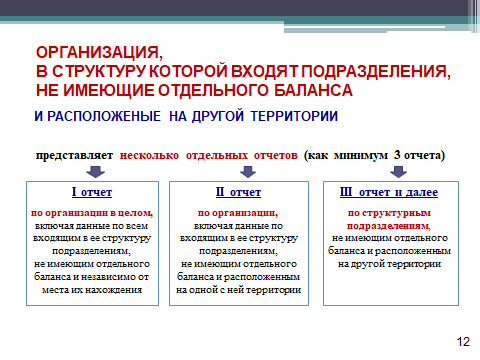 Данные по обособленным подразделениям организации, имеющим отдельный баланс и находящимся за пределами территории Республики Беларусь, в форме 4-у не отражаются (п.8 Указаний по форме 4-у).Условный пример. В структуру организации, расположенной в г. Минске, входят следующие структурные подразделения, не имеющие отдельного баланса:магазины, расположенные в г. Минске и г. Витебске;база отдыха и аптека, расположенные на территории Минского района. В органы государственной статистики необходимо представить четыре отдельные  формы 4-у:1-я форма - по организации в целом, отразив сумму данных по видам экономической деятельности, осуществляемым организацией на территории г. Минска, и данных по видам экономической деятельности, осуществляемым магазинами в г.Витебске, базой отдыха и аптекой на территории Минского района. По строке «Территория нахождения структурного подразделения» проставить ноль;2-я форма - по организации, отразив сумму данных по видам экономической деятельности, осуществляемым на территории г. Минска организацией и магазином (так как он расположен в пределах одной территории с организацией). По строке «Территория нахождения структурного подразделения» указать запись «г. Минск»; 3-я форма - по структурному подразделению, расположенному на территории г. Витебска (магазин), отразив данные по видам экономической деятельности, осуществляемым магазином на территории г. Витебска (так как магазин расположен на территории, отличной от места нахождения организации). По строке «Территория нахождения структурного подразделения» указать запись «г. Витебск»;4-я форма - по структурным подразделениям, расположенным на территории Минского района (база отдыха и аптека), отразив сумму данных по видам экономической деятельности, осуществляемым базой отдыха и аптекой (так как они расположены в пределах одной территории, отличной от места нахождения организации). По строке «Территория нахождения структурного подразделения» указать запись «Минский район».Вопрос: В структуру организации, расположенной в г. Минске, входит структурное подразделение (магазин), не имеющее отдельного баланса и расположенное также на территории г. Минска. Каким образом организация должна представить форму 4-у? Ответ: Поскольку организация и ее структурное подразделение (магазин), 
не имеющее отдельного баланса, расположены в пределах одной территории (в г. Минске), то в органы государственной статистики необходимо представить только одну форму 4-у, отразив данные по видам экономической деятельности, осуществляемым организацией и магазином на территории г. Минска
(п.5 Указаний по форме 4-у).По строке «Территория нахождения структурного подразделения» указать запись «г. Минск».Вопрос: В структуру организации, расположенной в г. Могилеве, входит структурное подразделение, не имеющее отдельного баланса и расположенное на территории Могилевского района. Каким образом организация должна представить форму 4-у? Ответ: Поскольку организация и ее структурное подразделение, не имеющее отдельного баланса, расположены на разных территориях: на территории города областного подчинения (г. Могилев) и на территории района области (Могилевский район), то в органы государственной статистики необходимо представить три отдельные формы 4-у (п.6 Указаний по форме 4-у):1-я форма – по организации в целом, отразив данные по видам экономической деятельности, осуществляемым организацией на территории 
г. Могилева и структурным подразделением на территории Могилевского района. По строке «Территория нахождения структурного подразделения» проставить  ноль;2-я форма – по организации, отразив данные по видам экономической деятельности, осуществляемым организацией на территории г. Могилева. По строке «Территория нахождения структурного подразделения» указать запись «г. Могилев»;3-я форма – по структурному подразделению, отразив данные по видам экономической деятельности, осуществляемым этим подразделением на территории Могилевского района. По строке «Территория нахождения структурного подразделения» указать запись «Могилевский район».Вопрос: В структуру юридического лица, расположенного в г. Бресте, входит обособленное подразделение, имеющее отдельный баланс и расположенное также на территории г. Бреста. Каким образом организация должна представить форму 4-у? Ответ: Согласно п.1 Указаний по форме 4-у юридическое лицо и его обособленное подразделение, имеющее отдельный баланс, представляют 
форму 4-у отдельно. Юридическое лицо в форме 4-у отражет данные по осуществляемым видам экономической деятельности на территории г. Бреста, без учета деятельности своего обособленного подразделения, имеющего отдельный баланс. По строке «Территория нахождения структурного подразделения» указывает запись «г. Брест».Обособленное подразделение, имеющее отдельный баланс, в форме 4-у отражет данные по осуществляемым видам экономической деятельности на территории г. Бреста. По строке «Территория нахождения структурного подразделения» указывает запись «г. Брест» (п.5 Указаний по форме 4-у).Вопрос: В структуру промышленной организации (головная организация), расположенной в районе А, входит промышленное структурное подразделение, 
не имеющее отдельного баланса и расположенное в районе Б. Продукция структурного подразделения полностью используется в производственной деятельности головной организации.Согласно пункту 6 Указаний по заполнению формы 4-у, организация, 
в структуру которой входят подразделения, не имеющие отдельного баланса и расположенные на другой территории (район области, город областного подчинения, город Минск), представляет отдельные отчеты.Как в этой ситуации организация должна представить форму 4-у?Ответ: Готовая промышленная продукция, передаваемая одним структурным подразделением юридического лица другому для дальнейшей промышленной переработки, является внутризаводским оборотом в пределах юридического лица. Стоимость готовой продукции в дальнейшем включается в себестоимость конечной промышленной продукции (ч.13, ч.14 п.30 Указаний по форме 4-у). Поэтому в данной ситуации при заполнении раздела I формы 4-у деятельность структурного подразделения отдельно по видам экономической деятельности не отражается.Организация должна представить в органы государственной статистики одну форму 4-у, отразив данные по видам экономической деятельности, осуществляемым организацией на территории района А и заполнив соответсвующие разделы.В данной ситуации форма 4-у по структурному подразделению, расположенному на территории района Б, не заполняется. Вопрос: В структуру строительной организации (головная организация), расположенной в районе А, входит промышленное структурное подразделение, не имеющее отдельного баланса и расположенное в районе Б. Продукция структурного подразделения полностью используется в строительной деятельности головной организации.Как в этой ситуации представить форму 4-у?Ответ: В данной ситуации организация должна представить в органы государственной статистики три отдельных формы 4-у:1-я форма заполняется по организации в целом, в разделе I которой по строкам 11 и 12 отражаются данные по видам экономической деятельности, осуществляемым организацией на территории района А и структурным подразделением на территории района Б. Также заполняется раздел II. Раздел III заполняется при условии осуществления организацией затрат на инновации или НИОКТР.2-я форма заполняется по организации, в разделе I которой по строкам 11 отражаются данные по видам экономической деятельности, осуществляемым организацией на территории района А без учета деятельности структурного подразделения. Разделы II и III не заполняются.3-я форма заполняется по промышленному структурному подразделению, 
в разделе I которой по строкам 12 отражаются данные по видам экономической деятельности, осуществляемым этим подразделением на территории района Б. Строки 11 в разделе I не заполняются, также не заполняются разделы II и III.Необходимость представления трех отдельных форм обусловлена следующими пояснениями. При заполнении раздела I формы 4-у деятельность промышленного структурного подразделения отражается отдельно по строке 12 (ч.6 п. 30, ч.8 п.32 Указаний по форме 4-у):организация строительства отражает по строке 12 в графах 1 и 2 по соответствующим подклассам секции С «Обрабатывающая промышленность» ОКРБ 005-2011 стоимость материалов, произведенных в подсобных производствах данной организации и использованных при выполнении работ по строительству в пределах юридического лица. Стоимость этих материалов не исключается из стоимости подрядных работ, выполненных собственными силами. С учетом вышесказанного и с учетом того, что промышленное структурное подразделение расположено на территории другого района (район Б), отличного от места расположения организации (район А), то согласно п.6 Указаний по форме 4-у, организация должна представить в органы государственной статистики отдельную форму 4-у по структурному подразделению.Вопрос: Место государственной регистрации промышленной организации – город Минск. В городе Минске расположена только администрация организации. Промышленную  деятельность осуществляет структурное подразделение, не имеющее отдельного баланса и расположенное в Минском районе. Согласно пункту 24 Указаний по заполнению формы 4-у, деятельность администрации не выделяется отдельно.Как в этой ситуации заполнить форму 4-у?Ответ: Согласно п.11 постановления Белстата от 28.08.2015 № 100 «Инструкция о порядке представления первичных статистических данных» форма 4-у представляется в органы государственной статистики по месту своего нахождения (государственной регистрации), т.е. Главному статистическому управлению города Минска.  Поскольку организация и ее структурное подразделение, не имеющее отдельного баланса, расположены на разных территориях: на территории города Минска и на территории Минского района, то в органы государственной статистики необходимо представить три отдельные формы 4-у: 1-я форма – по организации в целом. В разделе I отражаются данные по видам экономической деятельности, осуществляемым организацией на территории г. Минска и структурным подразделением на территории Минского района. Поскольку на территории г. Минска осуществляется деятельность только администрации, то в разделе I должна присутствовать строка 11 с кодом 70100 «Деятельность головных организаций» ОКРБ 005-2011 и нулевым значением в графе 1 (2, 5). По строке «Территория нахождения структурного подразделения» указывается ноль. Должен быть заполнен раздел II. Раздел III заполняется при условии осуществления организацией затрат на инновации или НИОКТР;2-я форма – по организации, без учета деятельности структурного подразделения. В разделе I должны отражаться данные по видам экономической деятельности, осуществляемым организацией на территории г. Минска. Так как на территории г. Минска находится только администрация организации, то в разделе I должна быть указана строка 11 с кодом 70100 ОКРБ 005-2011 и нулевым значением в графе 1 (2, 5). По строке «Территория нахождения структурного подразделения» указывается запись «г. Минск». Разделы II и III не заполняются;3-я форма – по структурному подразделению. В разделе I отражаются данные по видам экономической деятельности, осуществляемым этим подразделением на территории Минского района. По строке «Территория нахождения структурного подразделения» указывается запись «Минский район». Разделы II и III не заполняются.Вопрос (Н): Должны ли представлять форму 4-у организации-резиденты Китайско-Белорусского индустриального парка «Великий камень»?Ответ: Организации, являющиеся резидентами Китайско-Белорусского индустриального парка «Великий камень»; совместная белорусско-китайская компания по развитию индустриального парка; организации, осуществлявшие деятельность на территории индустриального парка, 50 и более процентов акций (долей в уставном фонде) которых принадлежит совместной белорусско-китайской компании по развитию индустриального парка либо имущество которых находится в собственности совместной компании, форму 4-у представляют только при условии осуществления производства продукции, выполнение работ, оказание услуг за пределами индустриального парка. То есть, эти организации в форме 4-у отражают данные только по структурным подразделениям, осуществляющим производство продукции, выполнение работ, оказание услуг за пределами Китайско-Белорусского индустриального парка «Великий камень» (п.10 Указаний по форме 4-у).Вопрос: Вносятся ли изменения в Указания по заполнению формы 
4-у по мере ответа на письменные обращения респондентов о разъяснении порядка представления формы?Ответ: В течение года специалисты органов государственной статистики отрабатывают проблемные вопросы по заполнению форм государственной статистической отчетности, поступающие от респондентов, и принимают решение о внесении дополнительных изменений в указания по заполнению форм.Изменения, затрагивающие ключевые аспекты отражения данных по видам экономической деятельности всех организаций республики, включаются в новый проект указаний по заполнению формы 4-у, который согласно графику пересмотра форм государственных статистических наблюдений утверждается постановлением Белстата и вступает в силу, как правило, с отчета за январь-март года, следующего за годом пересмотра.Отдельные ситуации, возникающие в организациях при осуществлении конкретных видов экономической деятельности, приводятся в материале формата  «Вопрос-ответ».Вопрос: При заполнении формы 4-у зачастую приходится округлять данные об объеме производства продукции (работ, услуг) по отдельным видам экономической деятельности в большую или меньшую сторону.Чему необходимо отдавать приоритет при округлении данных: объему производства продукции (работ, услуг) по строке 10 или по видам экономической деятельности (строки 11)?Ответ: Форма 4-у предназначена для формирования официальной статистической информации по осуществляемым организациями видам экономической деятельности. Поэтому приоритет должен быть отдан отражению данных по строкам 11 формы 4-у. Строка 10 служит для целей программного арифметического контроля заполнения раздела I формы 4-у. Данные по строке 10 в графах c 1 по 5 равны сумме данных, отражаемых по свободным строкам 11 в соответствующих графах (п.16, п.21 Указаний по форме 4-у). Общие рекомендации при заполнении раздела I формы 4-у следующие: в первую очередь определяются значения статистических показателей по осуществляемым видам экономической деятельности (строки 11) по организации в целом на основании данных в первичных учетных и иных документах; во вторую очередь производится их округление по правилам арифметики до тысяч рублей, затем суммирование данных по строкам 11 на итог (строка 10).СВЕДЕНИЯ О ДЕЯТЕЛЬНОСТИ ОРГАНИЗАЦИИ 
ПО ВИДАМ ЭКОНОМИЧЕСКОЙ ДЕЯТЕЛЬНОСТИраздел I формы 4-уДанные в разделе отражаются за вычетом налогов и сборов, 
исчисляемых из выручки.Таблица 1тысяч рублей, в целых числах_______________________2 В графах 1, 2 и 5 по видам экономической деятельности, относящимся к торговле (группы 451, 453, 454 (кроме подкласса 45403), разделы 46 (кроме группы 461) и 47 ОКРБ 005-2011), отражается валовой доход. Графа 5 в отчете за январь-март не заполняется.3 В графах 3 и 4 отражается стоимость принятых на забалансовый счет переработанного сырья и материалов заказчика, не оплаченных организацией-изготовителем (давальческого сырья), а также стоимость материалов заказчика, использованных в строительстве.Вопрос: Каков порядок заполнения раздела I формы 4-у некоммерческой организацией? Ответ: Порядок заполнения раздела I формы 4-у некоммерческой организацией приведен в п.19 Указаний по форме 4-у.Некоммерческая организация в разделе I формы 4-у отражает данные только по строкам 11 по видам экономической деятельности, направленным на производство продукции (работ, услуг), предназначенной для реализации другим юридическим или физическим лицам (не являющимся членами данной организации), по соответствующим подклассам ОКРБ 005-2011 за исключением видов экономической деятельности, классифицируемых в разделе 94.Бюджетные организации (кроме государственных лесохозяйственных учреждений, подчиненных Министерству лесного хозяйства), отражают данные только по деятельности в области горнодобывающей промышленности, обрабатывающей промышленности, деятельности по снабжению электроэнергией, газом, паром, горячей водой и кондиционированным воздухом, водоснабжению; сбору, обработке и удалению отходов, деятельности по ликвидации загрязнений (разделы с 05 по 39 ОКРБ 005-2011). Государственные лесохозяйственные учреждения, подчиненные Министерству лесного хозяйства, отражают данные по всем видам экономической деятельности, направленным на производство продукции (работ, услуг), предназначенной для реализации другим юридическим или физическим лицам.Строки 12 некоммерческая организация не заполняет.Вопрос: Какие данные необходимо отражать по строкам 12 при заполнении раздела I формы 4-у? Ответ: При заполнении раздела I формы 4-у по строкам 12 отражаются данные по отдельным видам экономической деятельности, осуществляемым организацией последовательно в процессе производства продукции (работ, услуг) 
(п.18 Указаний по форме 4-у). Произведенная в результате осуществления этих видов экономической деятельности продукция передается для дальнейшего использования в производстве продукции, выполнении работ, оказании услуг, классифицируемых по другому коду вида экономической деятельности (далее – для дальнейшего использования при осуществлении другого вида экономической деятельности), включенному в иную секцию ОКРБ 005-2011. Обращаем внимание, по строке 12 отражается вид экономической деятельности, относящийся к производству продукции, а не к оказанию услуги или выполнению работ.Например, производство металлоконструкций, переданных для использования в строительстве. Данные по строкам 12 должны отражаться только по видам экономической деятельности, классифицируемым по ОКРБ 005-2011:в секции B «Горнодобывающая промышленность» в разделе 08;в секции С «Обрабатывающая промышленность» в разделах с 10 по 32;в секции D «Снабжение электроэнергией, газом, паром, горячей водой и кондиционированным воздухом» в классе 3511 и в подклассе 35300. Данные, отражаемые по строкам 12, в строку 10 не включаются.При осуществлении деятельности в области промышленности (разделы с 05 по 39 ОКРБ 005-2011) по строке 12 в графах 1, 2 отражается (ч.6, ч.7 п.30 Указаний по форме 4-у): стоимость готовой продукции, произведенной в отчетном периоде и переданной непромышленным структурным подразделениям в пределах юридического лица для дальнейшего использования при осуществлении другого вида экономической деятельности, не включенного в секции В «Горнодобывающая промышленность», С «Обрабатывающая промышленность», D «Снабжение электроэнергией, газом, паром, горячей водой и кондиционированным воздухом» и Е «Водоснабжение; сбор, обработка и удаление отходов, деятельность по ликвидации загрязнений» ОКРБ 005-2011; стоимость электрической и тепловой энергии (пара и горячей воды), выработанной собственной электростанцией, котельной и прочими установками, отпущенной непромышленным структурным подразделениям в пределах юридического лица. При осуществлении общестроительных и специальных работ по строительству зданий, сооружений и иных объектов строительства (группа 412, разделы 42 и 43 (кроме подкласса 43992) ОКРБ 005-2011) организация 
строительства отражает по строке 12 в графах 1, 2 и 5 по соответствующим подклассам секции С «Обрабатывающая промышленность» ОКРБ 005-2011 стоимость материалов, произведенных в подсобных производствах данной организации и использованных при выполнении работ по строительству в пределах юридического лица (ч.8 п.32 Указаний по форме 4-у).По строке 12 в графах 1, 2 и 5 не отражается стоимость работ (услуг), выполненных (оказанных) в пределах организации, по монтажу, наладке, текущему ремонту и техническому обслуживанию собственных основных средств (ч.9 п.30 Указаний по форме 4-у).Некоммерческая организация строку 12 не заполняет (п.19 Указаний по форме 4-у).Вопрос (Н): Какие данные необходимо отражать по строкам 11 и 12 коммерческим и некоммерческим организациям при заполнении раздела I 
формы 4-у? Ответ: Данные, которые коммерческие и некоммерческие организации должны отразить по строкам 11 и 12 в разделе I формы 4-у, приведем в таблице.Вопрос: Какие данные необходимо отражать в графах 3 и 4 при заполнении раздела I формы 4-у? Ответ: При заполнении раздела I формы 4-у по строке 11 в графах 3 и 4 отражается:стоимость переработанного сырья и материалов заказчика, принятых на забалансовый счет бухгалтерского учета 003 «Материалы, принятые в переработку» и не оплаченных организацией-изготовителем (из давальческого сырья) по соответствующим подклассам, относящимся к разделам с 10 по 32, 
а также к классу 3832 ОКРБ 005-2011 (ч.32, ч.33 п.30 Указаний по форме 4-у);стоимость материалов заказчика, принятых на забалансовый счет и использованных в строительстве, по тому же виду экономической деятельности секции F «Строительство» ОКРБ 005-2011, что и стоимость выполненных строительных работ (ч.11 п.32 Указаний по форме 4-у).По строке 12 графы 3 и 4 не заполняются.Вопрос: Организация распродает часть собственных основных средств.Отражается ли данная деятельность при заполнении раздела I формы 4-у?Ответ: Нет, не отражается (п.25 Указаний по форме 4-у). Деятельность организации по реализации другим юридическим или физическим лицам собственных основных средств не рассматривается как отдельный вид экономической деятельности и не отражается в разделе I формы 4-у.Вопрос: Отражается ли при заполнении раздела I формы 4-у деятельность по реализации другим юридическим или физическим лицам остатков сырья и материалов, приобретенных для собственных производственных нужд, но не использованных в процессе производства продукции?Ответ: Нет, не отражается (п.25 Указаний по форме 4-у).В разделе I формы 4-у не отражаются данные о деятельности организации по реализации другим юридическим или физическим лицам: сырья и материалов, включая материалы, полученные в результате разборки основных средств, покупных полуфабрикатов, комплектующих изделий, топлива, строительных материалов, инвентаря, спецодежды и спецоснастки, хозяйственных принадлежностей и прочих материалов, приобретенных для собственных производственных нужд, но не использованных в процессе производства продукции (работ, услуг);брака, лома, отходов, полученных в результате производственной деятельности;материальных ценностей, приобретенных для общехозяйственных и управленческих нужд;собственных основных средств.Вопрос 6: Какая продукция относится к готовой промышленной продукции?Ответ: Готовая продукция – это изделия и полуфабрикаты, полностью законченные обработкой, соответствующие требованиям действующих стандартов, утвержденным техническим условиям, в том числе по комплектности, или иной нормативно-технической документации, предусмотренной договором, принятые на складе или заказчиком (покупателем) и снабженные сертификатом или другим документом, удостоверяющим их качество (ч.2 п.30 Указаний по форме 4-у).Продукция, согласно заключенному договору подлежащая сдаче заказчику на месте и не оформленная актом приемки, остается в составе незавершенного промышленного производства и в состав готовой продукции не включается 
(ч.3 п.30 Указаний по форме 4-у).Если в организации нет склада готовой продукции, то продукция включается в состав готовой по моменту ее отгрузки заказчикам (покупателям) (ч.4 п.30 Указаний по форме 4-у).Вопрос: Включается ли в объем промышленного производства стоимость промышленной продукции, не соответствующей требованиям стандартов и реализованной другому юридическому лицу?Ответ: Нет, не включается (ч.15 п.30 Указаний по форме 4-у). При заполнении раздела I формы 4-у в объем промышленного производства не включаются:стоимость изделий и полуфабрикатов, работ (услуг) промышленного характера, не соответствующих требованиям действующих стандартов или утвержденным техническим условиям, даже если они реализованы другим юридическим или физическим лицам;стоимость товарно-материальных ценностей, приобретенных в качестве товаров для реализации (их приобретение учитывается на счете бухгалтерского учета 41 «Товары»), а также стоимость проданных излишков сырья и материалов, приобретение которых учитывалось на счетах бухгалтерского учета производственных запасов;стоимость продукции собственного производства, подлежащей лабораторному анализу или выборочным испытаниям, в тех случаях, когда согласно требованиям стандартов или техническим условиям испытания проходит не вся продукция, а только ее часть. Если после проведения лабораторного анализа или испытаний продукция предназначается для реализации, то она подлежит включению в объем промышленного производства в том отчетном периоде, когда закончен лабораторный анализ или испытания при соблюдении остальных требований готовности изделий;стоимость изделий, приобретаемых для комплектации выпускаемой продукции, не требующих затрат по их обработке или сборке, и стоимость которых не включается в себестоимость конечной промышленной продукции, а подлежит возмещению покупателями отдельно. Условный пример. Промышленная организация по заказу своего работника изготовила клетки для содержания домашней птицы. Изделие не соответствует требованиям действующих стандартов или утвержденным техническим условиям в организации.Отражается ли в форме 4-у стоимость готового изделия, выполненного по заказу работника организации? Нет, не отражается. Согласно ч.15 п.30 Указаний по форме 4-у в объем промышленного производства не включается стоимость изделий и полуфабрикатов, работ (услуг) промышленного характера, не соответствующих требованиям действующих стандартов или утвержденным техническим условиям, даже если они реализованы другим юридическим или физическим лицам. Вопрос: В организацию возвращена промышленная продукция, признанная по акту технической экспертизы бракованной и не подлежащей восстановлению. Необходимо ли исключать данные о производстве такой продукции из объема промышленного производства при заполнении раздела I формы 4-у?Ответ: Да, необходимо исключать (ч.26 п.30 Указаний по форме 4-у). При заполнении раздела I формы 4-у стоимость возвращенной бракованной продукции, не подлежащей восстановлению, исключается из объема промышленного производства.Однако следует обратить внимание на следующие моменты:стоимость возвращенной бракованной продукции, подвергшейся в отчетном периоде доработке, не исключается из объема промышленного производства. По моменту выполнения доработки в объем промышленного производства довключается стоимость затрат по доработке данной продукции, если это приводит к увеличению отпускной цены данной продукции (ч.27 п.30 Указаний по форме 4-у);стоимость возвращенной на промышленную переработку пищевой продукции не исключается из объема промышленного производства. По моменту выполнения переработки в объем промышленного производства довключается только стоимость затрат по переработке данной продукции (ч.28 п.30 Указаний по форме 4-у).Вопрос: Каков порядок включения в объем промышленного производства выставочных образцов промышленной продукции при заполнении раздела I формы 4-у?Ответ: Выставочные образцы включаются в объем промышленного производства по моменту их принятия к бухгалтерскому учету в качестве основных средств организации или реализации другим юридическим или физическим лицам 
(ч.11 п.30 Указаний по форме 4-у).Вопрос: Каков порядок включения в объем промышленного производства при заполнении раздела I формы 4-у продукции с длительным циклом производства?Ответ: Продукция с длительным циклом производства, по которой расчеты с заказчиками ведутся отдельными этапами в соответствии с заключенными договорами, включается в объем промышленного производства по стоимости законченных и принятых заказчиком в установленном порядке этапов (ч.24 п.30 Указаний по форме 4-у).Вопрос: Каков порядок включения в объем промышленного производства при заполнении раздела I формы 4-у продукции, передаваемой потребителям безвозмездно?Ответ: При заполнении раздела I формы 4-у (ч.22 п.30 Указаний по форме 4-у):продукция (работы, услуги), переданная другим юридическим или физическим лицам безвозмездно,продукция, переданная непромышленным структурным подразделениям в пределах юридического лица для дальнейшего использования, продукция (работы, услуги), выданная своим работникам в счет заработной платы, продукция, зачисленная в состав собственных основных средств,включается в объем промышленного производства по средневзвешенной цене отгрузки на аналогичную продукцию (работы, услуги) за отчетный период. При отсутствии отгрузки в отчетном периоде используется цена последней отгрузки на данную продукцию (работы, услуги), но не ниже фактической себестоимости.Вопрос: Организация осуществляет деятельность по приобретению (закупке) у юридических лиц и индивидуальных предпринимателей вторичных материальных ресурсов (отходов бумаги, картона, текстиля, полимеров, стекла, шин, бытовой техники), их сортировке и переработке путем механического воздействия во вторичное сырье, пригодное к использованию в производстве, и, в дальнейшем, реализуемое промышленным предприятиям или иным потребителям.Необходимо ли учитывать при отражении объема производства продукции (работ, услуг) в разделе I формы 4-у компенсации, предоставляемые государственным учреждением «Оператор вторичных материальных ресурсов»?Ответ: При заполнении раздела I формы 4-у организация, оказывающая услуги по водоотведению (канализации), обращению с твердыми и жидкими коммунальными отходами в соответствии с законодательством по регулируемым тарифам, отражает объем промышленного производства по соответствующим подклассам, относящимся к разделам 37, 38 и 39 ОКРБ 005-2011 (в данном случае по подклассу 38323 «Обработка неметаллических отходов») с учетом компенсаций, предоставляемых государственным учреждением «Оператор вторичных материальных ресурсов» (ч.48 п.30 Указаний по форме 4-у).Вопрос: Промышленная организация специализируется на производстве алкогольных и безалкогольных напитков. Организацией открыты приемные пункты стеклотары, которые ведут прием у населения:оборотной бутылки. В дальнейшем стеклобутылки направляются на собственные нужды организации, то есть вовлекаются в процесс производства напитков;смешанного тарного стеклобоя. В дальнейшем собранный стеклобой реализуется сторонним организациям.Какие виды деятельности необходимо отразить при заполнении раздела I формы 4-у?Ответ: В соответствии с методологией ОКРБ 005-2011 деятельность по приему 
у населения оборотной стеклянной бутылки с последующим ее использованием на собственные нужды организации (в процессе производства напитков) не рассматривается в качестве самостоятельного вида экономической деятельности, а учитывается по соответствующему основному или второстепенному виду экономической деятельности организации (п.24 Указаний по форме 4-у). Деятельность по приему тарного стеклобоя с последующей его реализацией сторонним организациям без проведения каких-либо существенных преобразований принятого стеклобоя (без сортировки и переработки во вторичное сырье) согласно ОКРБ 005-2011 классифицируется в подклассе 46773 «Оптовая торговля неметаллическими отходами и неметаллическим ломом». В случае, когда принятый тарный стеклобой подвергается существенным преобразованиям (сортировке и механической или химической переработке во вторичное сырье, пригодное для использования в производстве), деятельность по приему стеклобоя, его переработке во вторичное сырье и последующей реализации сторонним организациям относится к подклассу 38323 «Обработка неметаллических отходов» ОКРБ 005-2011. При заполнении раздела I формы 4-у сумма компенсации, полученная 
от государственного учреждения «Оператор вторичных материальных ресурсов», на закупку стеклянной оборотной тары, израсходованной на собственные нужды, отражается в объеме производства конечной продукции (ч.48 п.30 Указаний по форме 4-у).Вопрос: Филиал, имеющий отдельный баланс, произвел промышленную продукцию и передал ее со своего склада готовой продукции головному подразделению юридического лица для дальнейшего производства из нее другого вида промышленной продукции.Каков порядок включения данной продукции в объем промышленного производства при заполнении раздела I формы 4-у?Ответ: Готовая продукция, передаваемая одним структурным подразделением юридического лица другому для дальнейшей промышленной переработки,
не включается отдельно в объем промышленного производства, так как такая продукция является внутризаводским оборотом в пределах юридического лица. Внутризаводской оборот – это стоимость той части изготовленных организацией готовых изделий и полуфабрикатов, которые используются внутри юридического лица на собственные промышленно-производственные нужды, и стоимость которых в дальнейшем включается в себестоимость конечной промышленной продукции (ч. 14 п.30 Указаний по форме 4-у).Если готовая промышленная продукция, произведенная одним структурным подразделением юридического лица, передается непромышленному подразделению этого же юридического лица для дальнейшего использования при осуществлении другого вида экономической деятельности, не включенного в секции В, С, D и Е ОКРБ 005-2011 (например, в строительство), то при заполнении раздела I формы 4-у она включается в объем промышленного производства и отражается по строке 12 в графе 1 (2, 5) по соответствующим подклассам секций B, С и D ОКРБ 005-2011 (ч.6 п.30 Указаний по форме 4-у).Вопрос: Каков порядок отражения в разделе I формы 4-у стоимости произведенной промышленной продукции, в случае, когда неизвестно ее конечное назначение: для реализации на сторону или на промышленно-производственные нужды (внутризаводской оборот)?Ответ: Если произведенная в отчетном периоде промышленная продукция принята на складе готовой продукции, то независимо от ее назначения в будущих периодах, она включается в объем промышленного производства (ч.1, ч.2, ч.4, ч.19 п.30 Указаний по форме 4-у).В объем отгруженной промышленной продукции (раздел II) она включается по моменту отгрузки.Вопрос: Промышленная организация производит стеклянную тару. В процессе деятельности (при перемещении на складе, погрузке) возникает бой готовой продукции в пределах и сверх норм естественной убыли. Необходимо ли в данной ситуации корректировать объемы промышленного производства при заполнении формы 4-у?Ответ: Да, необходимо. В форме 4-у из объема промышленного производства исключается стоимость списанной продукции согласно актам о списании по соответствующему виду экономической деятельности и за соответствующий период. Вопрос: Что такое давальческое сырье?Ответ: Давальческое сырье − это сырье, принадлежащее заказчику и переданное на переработку другим юридическим лицам или индивидуальным предпринимателям для производства из него продукции в соответствии с заключенными договорами (ч.32 п.30 Указаний по форме 4-у).Вопрос: Каков порядок включения в объем промышленного производства  продукции, произведенной из сырья и материалов заказчика, не оплаченных организацией-изготовителем (из давальческого сырья), при заполнении раздела I формы 4-у?Ответ: Если продукция произведена из сырья и материалов заказчика, принятых на забалансовый счет бухгалтерского учета 003 «Материалы, принятые в переработку» и не оплаченных организацией-изготовителем, (из давальческого сырья), то в объем промышленного производства стоимость этого сырья и материалов не включается (ч.32 п.30 Указаний по форме 4-у).Стоимость давальческого сырья отражается отдельно в графах 3 и 4 и только по строке 11 по соответствующим подклассам, относящимся к разделам 
с 10 по 32, а также к классу 3832 ОКРБ 005-2011 (ч.33 п.30 Указаний по форме 4-у).Стоимость давальческого сырья отражается по моменту фактического производства продукции из него. Продукция считается изготовленной из давальческого сырья независимо от доли давальческого сырья, использованного при производстве данной продукции (ч.34, ч.35 п.30 Указаний по форме 4-у).Комплектующие изделия, узлы и детали, учитываемые на забалансовом счете организации, будут являться давальческим сырьем только в случае, если они используются для производства другого вида продукции, отличного от давальческих комплектующих изделий, узлов и деталей (ч.36 п.30 Указаний по форме 4-у).Если комплектующие изделия, узлы и детали, учитываемые на забалансовом счете организации, были только частично преобразованы (отшлифованы, оцинкованы, покрашены и так далее), то в объем промышленного производства включается только стоимость выполненных работ, оказанных услуг промышленного характера. При этом стоимость самих комплектующих изделий, узлов и деталей не отражается как стоимость давальческого сырья (ч.37 п.30 Указаний по форме 4-у). Если в процессе производства организация преобразовала сырье и материалы, предоставленные заказчиком или приобретенные за счет заказчика, в иной вид продукции, отличный от исходных сырья и материалов, то данная деятельность рассматривается не как услуга промышленного характера, а как  производство промышленной продукции из давальческого сырья.Организация, основной вид экономической деятельности которой классифицируется в разделах с 05 по 39 ОКРБ 005-2011 и являющаяся собственником сырья, материалов, переданных в переработку (с оплатой или без оплаты) другим юридическим лицам или индивидуальным предпринимателям, полученных обратно и использованных в отчетном периоде для производства собственной продукции, отражает объем промышленного производства с учетом стоимости этого сырья и материалов и за вычетом стоимости услуг других юридических лиц или индивидуальных предпринимателей по переработке этого сырья, материалов (ч.38 п.30 Указаний по форме 4-у).Вопрос: Непромышленная организация – собственник сырья и материалов, размещает заказы на их переработку на промышленных организациях, а затем реализует без видоизменения готовую продукцию. Как правильно отражать данные об объеме производства продукции (работ, услуг) в разделе I формы 4-у? Ответ: В разделе I формы 4-у непромышленная организация, являющаяся собственником сырья и материалов, переданных в переработку другим юридическим лицам или индивидуальным предпринимателям, деятельность по продаже от своего имени готовой продукции (без видоизменения), произведенной по ее заказу третьими лицами отражает по соответствующему подклассу секции G «Оптовая и розничная торговля; ремонт автомобилей и мотоциклов» ОКРБ 005-2011 (ч.6 п.34 Указаний по форме 4-у).А именно, при реализации продукции:другим юридическим лицам или индивидуальным предпринимателям – по соответствующим подклассам раздела 46 ОКРБ 005-2011;физическим лицам (кроме индивидуальных предпринимателей) – по соответствующим подклассам раздела 47  ОКРБ 005-2011.По строке 11 в графах 1, 2 и 5 организация должна отразить валовой доход по реализованным без дополнительной обработки товарам, произведенным на давальческих условиях, без стоимости переданных в переработку сырья,  материалов и оплаты услуг по их переработке.Вопрос: Организация занимается лесозаготовкой, осуществляет первичную обработку древесины, которую потом полностью использует для производства деревянных изделий (дверей). Как правильно отразить данные об объеме производства продукции (работ, услуг) при заполнении раздела I формы 4-у?Ответ: При заполнении раздела I формы 4-у отражается организация по строкам 11 в графах 1, 2 и 5 отражает: по коду 02200 «Лесозаготовки» ОКРБ 005-2011 – стоимость продукции лесозаготовок, которая в дальнейшем используется в собственном производстве деревянных изделий (п.29 Указаний по форме 4-у); по коду 16231 «Производство деревянных строительных конструкций и столярных изделий, кроме сборных зданий» ОКРБ 005-2011 – стоимость производства деревянных дверей (ч.5 п.30 Указаний по форме 4-у).Первичная обработка древесины в данной ситуации отдельно по видам экономической деятельности не отражается, так как является внутризаводским оборотом в пределах юридического лица, и стоимость работ в дальнейшем включается в себестоимость конечной промышленной продукции (дверей) (ч.13, ч.14 п.30 Указаний по форме 4-у).Вопрос: Организация в отчетном периоде произвела работы по доработке готовой продукции, изготовленной и сданной на склад в предыдущем периоде отчетного года. Вид продукции не был изменен. Подлежит ли данная продукция включению в объем промышленного производства при заполнении раздела I формы 4-у за отчетный период?Ответ: При заполнении раздела I формы 4-у готовая продукция, сданная на склад в предыдущих отчетных периодах и возвращенная в отчетном периоде в цех на доработку, в результате которой не был изготовлен другой вид продукции, включается в объем промышленного производства по стоимости затрат по доработке по моменту ее выполнения, если это приводит к увеличению отпускной цены данной продукции (ч.29 п.30 Указаний по форме 4-у).Вопрос: Организация в отчетном периоде произвела новую промышленную продукцию из продукции, изготовленной и сданной на склад в предыдущем периоде отчетного года.Каков порядок в данной ситуации отражения стоимости промышленной продукции при заполнении раздела I формы 4-у?Ответ: Готовая продукция, сданная на склад в предыдущем периоде отчетного года и возвращенная в следующем отчетном периоде в цех на доработку, в результате которой был изготовлен новый вид продукции, в отчетном периоде включается в объем промышленного производства за вычетом той части ее стоимости, которая была использована на производство нового вида продукции.Новый вид продукции, произведенный с использованием продукции предыдущих периодов, в отчетном периоде в объем промышленного производства, включается по полной стоимости.Условный пример 1. В первом квартале отчетного года организация изготовила и сдала на склад готовой продукции ткань, стоимость производства которой составила 8 тыс. руб.Во втором квартале отчетного года организация для пошива платьев использовала ткань, изготовленную и сданную на склад готовой продукции в первом квартале. Ткань больше не изготавливалась.Стоимость производства платьев с учетом стоимости ткани, использованной при пошиве, составила 10 тыс.руб. Стоимость ткани, использованной на изготовление платьев, составила 6 тыс. руб. Стоимость производства ткани, изготовленной и сданной на склад готовой продукции 
в первом квартале, но без учета стоимости ткани, использованной на изготовление платьев, составила 2 тыс. руб.(8 - 6 = 2).Организация при заполнении раздела I формы 4-у по строке 11 по соответствующим видам экономической деятельности, классифицируемым в секции C «Обрабатывающая промышленность» ОКРБ 005-2011, должна отразить:В данной ситуации производство ткани, использованной на изготовление платьев, является внутризаводским оборотом в пределах юридического лица. Стоимость ткани в дальнейшем включается в себестоимость конечной промышленной продукции (платьев).Условный пример 2. В первом квартале прошлого года организация изготовила и сдала на склад готовой продукции ткань, стоимость производства которой составила 8 тыс. руб.Во втором квартале текущего отчетного года организация для пошива платьев использовала ткань, изготовленную и сданную на склад готовой продукции в первом квартале прошлого года. Ткань больше не изготавливалась.Стоимость производства платьев с учетом стоимости ткани, использованной при пошиве, составила 10 тыс.руб. Стоимость производства ткани, использованной на изготовление платьев, составила 
6 тыс. руб. Организация при заполнении раздела I формы 4-у за текущий отчетный год по строке 11 по соответствующим видам экономической деятельности, классифицируемым в секции C «Обрабатывающая промышленность» ОКРБ 005-2011, должна отразить:В данной ситуации в форме 4-у по графе 2 отражаем производство ткани, изготовленной и сданной на склад готовой продукции в январе-марте прошлого года, в полном объеме, не уменьшая на стоимость ткани, использованной на изготовление платьев.Вопрос: Промышленная организация имеет собственную котельную. Часть пара и горячей воды распределяется между промышленными цехами и непромышленными структурными подразделениями (столовая, общежитие, гаражи). Остальная энергия реализуется сторонним организациям. Каков в этой ситуации порядок отражения данных по строкам 11 и 12 при  заполнении раздела I формы4-у?Ответ: При осуществлении вида экономической деятельности, классифицируемом в подклассе 35300 «Производство, передача, распределение и продажа пара и горячей воды; кондиционирование воздуха» ОКРБ 005-2011 в разделе I формы 4-у организация должна отразить (ч.5, ч.6, ч.7 п.30 Указаний по форме 4-у):по строке 11 – стоимость тепловой энергии (пара и горячей воды), выработанной собственной котельной и реализованной сторонним организациям;по строке 12 – стоимость тепловой энергии (пара и горячей воды), выработанной собственной котельной и отпущенной непромышленным структурным подразделениям организации (столовая, общежитие, гаражи). Стоимость промышленной продукции, переданной непромышленным структурным подразделениям в пределах юридического лица для дальнейшего использования, включается в объем промышленного производства по средневзвешенной цене отгрузки на аналогичную продукцию за отчетный период. При отсутствии отгрузки в отчетном периоде используется цена отгрузки на аналогичную продукцию, но не ниже фактической себестоимости (ч.22 п.30 Указаний по форме 4-у).Условный пример. Промышленная организация имеет собственную котельную. Котельная выработала 250 Гкал тепловой энергии. 50 Гкал было реализовано сторонним организациям по цене 90 рублей за 1 Гкал.Оставшаяся часть (200 Гкал) расходуется на собственные нужды:  распределяется между промышленными цехами – 80 Гкал и непромышленными структурными подразделениями (столовая, общежитие, гаражи) – 120 Гкал. Себестоимость 1 Гкал составляет 50 рублей.При заполнении раздела I формы 4-у следует отразить по коду 35300 ОКРБ 005-2011: по строке 11 – значение «5» (50 Гкал по цене 90 рублей за 1 Гкал  50х90=4500 руб.  5тыс.руб.);по строке 12 – значение «11» (120 Гкал по цене 90 рублей за 1 Гкал  120х90=10800 руб.  11 тыс.руб.).Вопрос: Промышленная организация имеет на балансе общежитие, которое отапливается собственной котельной. Каков порядок в данной ситуации отражения объема производства продукции (работ, услуг) при заполнении раздела I формы 4-у?Ответ: При заполнении раздела I формы 4-у организация должна отразить:по строке 11 по подклассу 68200 «Сдача в наем собственного и арендуемого недвижимого имущества» ОКРБ 005-2011 – стоимость оказанных собственными силами услуг (в частности, за техническое обслуживание, текущий ремонт, санитарное содержание вспомогательных помещений, от сдачи в аренду (в наем) нежилых помещений, за пользование жилым помещением (включая стоимость тепловой энергии (пара и горячей воды), выработанной собственной котельной и используемой для отопления общежития)) (п.40 Указаний по форме 4-у);по строке 12 по подклассу 35300 «Производство, передача, распределение и продажа пара и горячей воды; кондиционирование воздуха» ОКРБ 005-2011 – стоимость тепловой энергии (пара и горячей воды), выработанной собственной котельной и отпущенной общежитию (ч.6, ч.7 п.30 Указаний по форме 4-у). Если стоимость тепловой энергии (пара и горячей воды), выработанной собственной котельной и используемой для отопления общежития, уже включена, например, в оплату за пользование жилым помещением, то в объем оказанных услуг по виду экономической деятельности, классифицируемому по подклассу 68200, эти данные отдельно не добавляются. Вопрос: Промышленная организация имеет собственную котельную. Часть пара и горячей воды распределяется между промышленными и непромышленными помещениями. В непромышленном помещении расположена администрация организации и столовая.  Каков порядок в данной ситуации отражения объема производства продукции (работ, услуг) при заполнении раздела I формы 4-у?Ответ: При осуществлении вида экономической деятельности, классифицируемом по подклассу 35300 «Производство, передача, распределение и продажа пара и горячей воды; кондиционирование воздуха» ОКРБ 005-2011 в разделе I формы 4-у организация должна отразить (ч.6, ч.7 п.30 Указаний по форме 4-у) по строке 12  стоимость тепловой энергии (пара и горячей воды), выработанной собственной котельной и используемой для отопления всего непромышленного помещения, в котором расположены администрация и столовая. Производство тепловой энергии (пара и горячей воды), выработанной собственной котельной и используемой для отопления промышленных помещений включается в себестоимость конечной промышленной продукции и отдельно в форме 4-у не отражается (ч.13, ч.14 п.30 Указаний по форме 4-у).Вопрос: Организация занимается производством майонеза, производством нерафинированного масла, часть которого затем рафинирует. Часть рафинированного масла используется в изготовлении майонеза. Кроме того, организация имеет собственную специализированную линию для производства тары из пластмасс. Пластиковые бутылки используются в дальнейшем для фасовки рафинированного и нерафинированного масла.Промышленные помещения организации отапливаются собственной котельной.Какие виды деятельности необходимо отразить при заполнении раздела I формы 4-у?Ответ: При заполнении раздела I формы 4-у организация должна отразить по следующим видам экономической деятельности согласно ОКРБ 005-2011:по строкам 11: «Производство неочищенных масел и жиров» (код 10411) – стоимость производства нерафинированного масла без учета той части масла, которая затем рафинируется;«Производство рафинированных масел и жиров» (код 10412) – стоимость производства рафинированного масла без учета той части масла, из которой затем изготавливается майонез;«Производство пряностей и приправ» (код 10840) – стоимость производства майонеза.Производство тепловой энергии (пара и горячей воды), выработанной собственной котельной и используемой для отопления промышленных помещений включается в себестоимость конечной промышленной продукции и отдельно в форме 4-у не отражается (ч.13,ч.14 п.30 Указаний по форме 4-у).Данные о производстве тары из пластмасс, предназначенной только для фасовки собственного масла, при заполнении формы 4-у отдельно по видам экономической деятельности не отражаются – так как такая продукция является внутризаводским оборотом в пределах юридического лица и найдет свое отражение по коду 10411 «Производство неочищенных масел и жиров» и коду 10412 «Производство рафинированных масел и жиров» (ч.13, ч.14 п.30 Указаний по форме 4-у).Вопрос: Организация реализует отходы (опилки, щепу и т.п.), образовавшиеся в результате производства изделий из лесоматериалов. Отходы реализуются другим организациям без какого-либо воздействия, а также после дополнительного воздействия (сушке, сортировке).Какие виды деятельности необходимо отразить при заполнении раздела I формы 4-у?Ответ: Данные о древесной щепе, опилках, стружке, образовавшиеся в результате распиловки или других манипуляций с лесоматериалами, как побочный продукт при производстве основной продукции, который в дальнейшем без какого-либо воздействия над ним реализуется или передается безвозмездно другим юридическим или физическим лицам, при заполнении раздела I формы 4-у не отражаются (п.25 Указаний по форме 4-у).Если же древесная щепа, опилки, стружка, подвергаются дополнительному воздействию (сушка, сортировка, прессование, упаковка и т.п.), то данные о полученной щепе, опилках, стружке необходимо отразить по подклассу 16100 «Распиловка, строгание и пропитка древесины» ОКРБ 005-2011.  Вопрос: Организация строительства при выполнении подрядных работ по строительству здания использует в качестве материалов металлоконструкции, произведенные в своем подсобном производстве. Металлоконструкции собственного производства также реализуются на сторону. Как правильно распределить данные об объеме производства продукции (работ, услуг) по строкам 11 и 12 при заполнении раздела I формы 4-у? Ответ: В разделе I формы 4-у по строкам 11 в графах 1, 2 и 5 организация строительства  должна отразить (п.17, п.18 Указаний по форме 4-у):по соответствующим видам экономической деятельности секции F «Строительство» ОКРБ 005-2011 – стоимость выполненных собственными силами подрядных работ, включая стоимость металлоконструкций, произведенных в своем подсобном производстве и использованных в строительстве (п.32 Указаний по форме 4-у); по соответствующим видам экономической деятельности секции С «Обрабатывающая промышленность» ОКРБ 005-2011 (в зависимости от вида, типа строительных материалов) – стоимость производства металлоконструкций, реализованных за пределы организации другим юридическим или физическим лицам (п.30 Указаний по форме 4-у). По строке 12 в графах 1, 2 и 5 организация строительства должна отразить по соответствующим видам экономической деятельности секции С «Обрабатывающая промышленность» ОКРБ 005-2011 стоимость металлоконструкций, изготовленных в своем подсобном производстве и использованных при выполнении работ по строительству этой же организацией (ч.8 п.32 Указаний по форме 4-у).Условный пример. Организация строительства на своем балансе имеет структурное подразделение по производству строительного кирпича, расположенное на одной с ней территории. Структурное подразделение произвело за январь-март 10 млн. штук кирпича. Затраты на производство единицы продукции составили 0,7 рубля за штуку. В отчетном периоде (январь-март) организация продала другому юридическому лицу 
4 млн. штук кирпича по цене 0,8 рубля за штуку. Структурное подразделение передало остальные 6 млн. штук кирпича головной организации, которая использовала этот кирпич при строительстве объекта собственными силами по договору строительного подряда. Объем выполненных и принятых заказчиком строительно-монтажных работ (с учетом строительного кирпича, произведенного структурным подразделением и использованного при строительстве объекта) составляет 29000 тыс. рублей.Организация в разделе I отразит: по производству кирпича по строке 11 в графе 1 - 3200 тыс. руб. (4 млн. шт. х 0,8 руб.); по строительству объекта по строке 11 в графе 1 - 29000 тыс. руб. (с учетом стоимости строительного кирпича, произведенного структурным подразделением и использованного при строительстве объекта);по производству кирпича по строке 12 в графе 1 - 4800 тыс. руб. (6 млн. шт. х 0,8 руб., по цене, по которой осуществлялась отгрузка кирпича другим юридическим лицам). Стоимость продукции, переданной непромышленным структурным подразделениям в пределах юридического лица для дальнейшего использования, включается в объем промышленного производства по средневзвешенной цене отгрузки на аналогичную продукцию за отчетный период. При отсутствии отгрузки в отчетном периоде используется цена последней отгрузки на аналогичную продукцию (работы, услуги), но не ниже фактической себестоимости (ч.22 п.30 Указаний по форме 4-у). Вопрос: Организация строительства осуществляет собственными силами строительство жилых зданий для сторонних организаций по договорам строительного подряда, а также для дальнейшей реализации построенных квартир по договорам купли-продажи.Каков порядок в данной ситуации отражения объема производства продукции (работ, услуг) при заполнении раздела I формы 4-у?Ответ: При заполнении раздела I формы 4-у организация строительства при осуществлении деятельности по строительству жилых зданий как для сторонних организаций по договорам строительного подряда, так и по строительству жилых зданий в целях дальнейшей реализации объекта строительства (части объекта) по договорам купли-продажи должна отразить по строке 11 в графах 1, 2 и 5 по подклассу 41200 «Общее строительство зданий» ОКРБ 005-2011 стоимость работ,  выполненных собственными силами за счет всех источников финансирования при строительстве собственных объектов и объектов на продажу (п.32 Указаний по форме 4-у).Также по подклассу 41200 ОКРБ 005-2011 организация строительства, осуществляющая функции застройщика при строительстве зданий и реализующая в дальнейшем здание (часть здания) другим юридическим или физическим лицам, должна отразить разницу между продажной и сформированной (фактической) стоимостью здания (части здания) (ч.9 п.32 Указаний по форме 4-у). Объем выполненных работ отражается без учета стоимости работ, выполненных привлеченными организациями по договору субподряда (ч.3 п.32 Указаний по форме 4-у). Вопрос: Организация выполняет только функции заказчика при строительстве жилых зданий и в дальнейшем осуществляет реализацию построенных квартир по договорам купли-продажи.Каков порядок в данной ситуации отражения объема производства продукции (работ, услуг) при заполнении раздела I формы 4-у?Ответ: Организация, осуществляющая только функции заказчика при строительстве зданий и реализующая в дальнейшем здание (часть здания) другим юридическим или физическим лицам, должна отразить стоимость затрат на управление строительством (затраты на свое содержание), а также разницу между продажной и сформированной (фактической) стоимостью здания (части здания) по строке 11 в графах 1, 2 и 5 по подклассу 41100 ОКРБ 005-2011 (ч.2 п.31 Указаний по форме 4-у). Разницу между продажной и сформированной (фактической) стоимостью здания (части здания) как на условиях 100% предоплаты, так и на условиях рассрочки платежа, организация должна отразить в том отчетном периоде, в котором подписан документ о передаче недвижимости (ч.3 п.31 Указаний по форме 4-у).Вопрос: Организация осуществляет реализацию только собственной продукции через свой филиал-склад.Необходимо ли отражать деятельность филиала-склада при заполнении раздела I формы 4-у? Ответ: В соответствии с методологией ОКРБ 005-2011 деятельность филиала-склада, направленная на сбыт продукции собственного производства, является вспомогательной деятельностью, сопутствующей главной производственной деятельности организации, и не рассматривается как самостоятельный вид экономической деятельности (п.24 Указаний по форме 4-у).При заполнении раздела I формы 4-у данные по вспомогательной деятельности отражаются по основному или по второстепенным видам экономической деятельности организации.Однако если филиал-склад имеет отдельный баланс, то при заполнении раздела I формы 4-у необходимо указать нулевое значение по коду вида экономической деятельности, соответствующий производству реализуемой продукции.Условный пример. Организация производит минеральную воду и реализует ее через свой филиал-склад, имеющий отдельный баланс. При заполнении раздела I формы 4-у филиал-склад указывает в графе В код 11070 «Производство безалкогольных напитков, минеральных вод и других вод в бутылках», 
в графе 1 (2, 5) – нулевое значение.Также необходимо учесть, если филиал-склад наравне с реализацией собственной продукции реализует продукцию несобственного производства, оказывает услуги другим юридическим или физическим лицам (например, сдача в аренду (в наем) собственного недвижимого имущества, хранение и складирование продукции, товаров других юридических или физических лиц), то данные об оказанных услугах отражаются в разделе I формы 4-у по соответственным видам  экономической деятельности (п.24.3 Указаний по форме 4-у).Вопрос: Промышленная организация реализует продукцию собственного производства через свои торговые объекты. В цену реализации продукции включается торговая наценка. Как в данной ситуации заполнить раздел I формы 4-у?Ответ: При заполнении раздела I формы 4-у промышленная организация, реализующая другим юридическим или физическим лицам через свои торговые объекты, продукцию собственного производства должна отразить по строкам 11:стоимость производства промышленной продукции в фактических отпускных ценах без учета торговой наценки – по соответствующим видам экономической деятельности, классифицируемым в секции С «Обрабатывающая промышленность» ОКРБ 005-2011 (ч.21 п.30 Указаний по форме 4-у);торговую наценку, включаемую в цену реализации собственной промышленной продукции – по соответствующим видам экономической деятельности, классифицируемым в зависимости от места торговли и вида товара в разделе 47 «Розничная торговля, за исключением торговли автомобилями и мотоциклами» секции G ОКРБ 005-2011 (ч.21 п.30, ч.4 п.34 Указаний по форме 4-у). Вопрос: Основным видом экономической деятельности организации является розничная торговля продовольственными и непродовольственными товарами. Организация также осуществляет реализацию другим юридическим и физическим лицам через продовольственный отдел своего магазина хлебобулочных и кулинарных изделий, изготовленных собственными силами в заготовочном цеху при магазине.Каков порядок заполнения раздела I формы 4-у в данной ситуации?Ответ: При заполнении раздела I формы 4-у организация розничной торговли должна отразить по строкам 11 при реализации через свои торговые объекты:другим юридическим или физическим лицам (в том числе и индивидуальным предпринимателям) продукции, изготовленной в заготовочных объектах (цехах), созданных при торговых объектах (например, кондитерские, хлебобулочные, кулинарные и тому подобные изделия и полуфабрикаты) – стоимость собственной реализованной продукции в отпускных ценах, включая торговую наценку, по соответствующим подклассам раздела 47 «Розничная торговля, за исключением торговли автомобилями и мотоциклами» ОКРБ 005-2011 (ч.7 п.34 Указаний по форме 4-у);другим юридическим или физическим лицам (в том числе и индивидуальным предпринимателям) товаров несобственного производства – валовой доход, который исчисляется как разница между продажной и покупной стоимостью отгруженных товаров, по соответствующим подклассам раздела 47 «Розничная торговля, за исключением торговли автомобилями и мотоциклами» ОКРБ 005-2011 (ч.5 п.34 Указаний по форме 4-у).Приведем схему реализации продукции собственного и несобственного производства через торговый объект организациями с основным видом экономической деятельности «Промышленность» и «Розничная торговля».Вопрос Необходимо ли отражать при заполнении раздела I формы 4-у операции по отпуску через собственный магазин товаров, закупленных у другой организации, своим работникам в счет заработной платы?Ответ: Да, необходимо отражать. Организация, приобретающая товар у другого юридического или физического лица и в дальнейшем реализующая закупленный товар своим работникам в счет заработной платы, отражает валовой доход, который исчисляется как разница между продажной (по которой реализован закупленный товар работникам в счет заработной платы) и покупной стоимостью товаров по соответствующим подклассам раздела 47 «Розничная торговля, за исключением торговли автомобилями и мотоциклами» ОКРБ 005-2011 (ч.8 п.34 Указаний по форме 4-у).Вопрос: Каков порядок отражения при заполнении раздела I формы 4-у стоимости продукции, произведенной промышленной организацией и в дальнейшем реализованной (отгруженной) крупными партиями другим юридическим лицам?Ответ: При заполнении раздела I формы 4-у организация должна отразить по строкам 11 по соответствующим видам экономической деятельности, классифицируемых, например, в секции С «Обрабатывающая промышленность» ОКРБ 005-2011, стоимость промышленного производства в отпускных ценах за вычетом налогов и сборов, исчисляемых из выручки.Деятельность организации, направленная на сбыт продукции собственного производства, является вспомогательной деятельностью и не выделяется отдельно (п.24.2 Указаний по форме 4-у). Однако в целях проведения государственного статистического наблюдения по форме 4-у выделяется отдельно деятельность организации по реализации собственной продукции через свои торговые объекты (п.24.2 Указаний 
по форме 4-у). Порядок отражения данных о деятельности организации по реализации собственной продукции через свои торговые объекты приведен в ч.21 п.30 и п.34 Указаний по форме 4-у.Вопрос: Промышленная организация отгрузила по договору мены другому юридическому лицу металл, в обмен получила топливо, которое перепродала третьему юридическому лицу. Как в данной ситуации заполнить раздел I формы 4-у?Ответ: Рассмотрим данную ситуацию на условном примере.Условный пример. Промышленная организация отгрузила по договору мены другому юридическому лицу металл, в обмен получила топливо. Стоимость сделки составила 10 тыс. рублей (без НДС). Затем топливо организация перепродает третьему юридическому лицу. Выручка от этой операции составила 12 тыс. рублей (без НДС). В разделе I формы 4-у по строкам 11 организации следует отразить:по производству металла 10 тыс. рублей;по оптовой торговле топливом 2 тыс. рублей (12-10=2, валовой доход от операции по оптовой продаже топлива). Вопрос: Организация розничной торговли при расчете валового дохода по отдельным позициям товаров получила данные меньше нуля.Как в данной ситуации заполнить раздел I формы 4-у?Ответ: Организация, осуществляющая розничную торговлю, отражает валовой доход по соответствующим подклассам раздела 47 «Розничная торговля, за исключением торговли автомобилями и мотоциклами» секции G ОКРБ 005-2011.В случае получения при расчете валового дохода данных меньше нуля, в графах 1, 2 и 5 проставляется отрицательное значение (ч.1 п.34 Указаний по форме 4-у).Вопрос: Организация производит товарный бетон. За отдельную плату организуется доставка бетона заказчикам собственным транспортом, а также транспортом, арендованным у сторонних организаций с экипажем. Каков порядок отражения данных о перевозке бетона при заполнении раздела I формы 4-у?Ответ: Деятельность организации по доставке продукции собственного производства по методологии ОКРБ 005-2011 является вспомогательной деятельностью и не рассматривается как отдельный вид экономической деятельности (п.24 Указаний по форме 4-у).Но в целях проведения государственного статистического наблюдения по форме 4-у деятельность организации по доставке продукции собственного производства, выполненная за вознаграждение для других юридических или физических лиц, должна отражаться в разделе I, на основании:договора об автомобильной перевозке груза;иного договора, в котором стоимость доставки выделена отдельно и не включена в отпускную цену реализуемой продукции (товара);разового заказа на автомобильную перевозку груза, в том числе по заявлениям (заявкам) своих работников (ч.2 п.36 Указаний по форме 4-у).Организация должна отразить по строке 11 в графах 1, 2 и 5 по коду 49410 «Деятельность грузового автомобильного транспорта» ОКРБ 005-2011: стоимость услуг по доставке товарного бетона, выполненных собственным, арендованным без экипажа, сданным в аренду с экипажем или приобретенным по договору финансовой аренды (лизинга) грузовым автомобильным транспортом. В случае аренды у сторонних организаций грузового автомобильного транспорта с экипажем стоимость услуг по перевозке грузов отражает арендодатель.Условный пример. Промышленная организация А продает собственную продукцию организации В, при этом заключается договор поставки. Первый вариант. Если организация А взимает с организации В полную цену продукции (включая плату за доставку) и использует собственный транспорт для доставки продукции до заказчика, то в разделе I формы 4-у организация А не выделяет данные о доставке продукции. Объем промышленного производства организация А отражает с учетом стоимости доставки (ч.17 п.30 Указаний по форме 4-у).Второй вариант. Если организация А взимает с организации В плату за доставку отдельно и использует собственный транспорт для доставки продукции до заказчика, то в разделе I формы 4-у организация А выделяет отдельно данные о доставке продукции. Объем промышленного производства организация А отражает без стоимости доставки.Третий вариант. Если организация А взимает с организации В плату за доставку отдельно, но использует транспорт организации С для доставки продукции до заказчика, то в разделе I формы 4-у организация А выделяет данные о доставке продукции только в случае аренды без экипажа или приобретения по договору финансовой аренды (лизинга) транспорта организации С. Объем промышленного производства организация А отражает без стоимости доставки.Вопрос: Организация производит хлебобулочные изделия. Заказчикам продукция доставляется собственным транспортом по договору поставки, в котором стоимость доставки не выделяется отдельно, а включена в отпускную цену. Каков порядок в этой ситуации отражения данных о доставке собственной продукции при заполнении раздела I формы 4-у?Ответ: Так как доставка до заказчика хлебобулочных изделий осуществляется собственными силами организации и при этом в договоре стоимость доставки не выделена отдельно, то объем производства хлебобулочных изделий должен быть отражен в отпускных ценах с учетом стоимости доставки собственной продукции до заказчика (ч.17 п.30 Указаний по форме 4-у).Данные по деятельности грузового автомобильного транспорта в этом случае не отражаются.Вопрос: Торговая организация осуществляет доставку товаров, приобретенных покупателями, на дом с использованием собственных грузовых транспортных средств на основе заказа-поручения, включая погрузку-разгрузку, подъем на этаж. Необходимо ли отражать данную деятельность при заполнении раздела I формы 4-у?Ответ: Да, необходимо (п.36 Указаний по форме 4-у). При заполнении раздела I формы 4-у торговая организация должна отразить стоимость услуг по доставке товаров, приобретенных покупателями, на основании одного договора (заказа-поручения на доставку, погрузку-разгрузку, подъем на этаж) с использованием собственного транспортного средства по строке 11 в подклассе 49410 «Деятельность грузового автомобильного транспорта» ОКРБ 005-2011. Вопрос: В сельскохозяйственной организации текущий ремонт собственной сельскохозяйственной техники осуществляется ремонтным подразделением.Необходимо ли выделять данную деятельность как отдельный вид экономической деятельности при заполнении раздела I формы 4-у?Ответ: При заполнении раздела I формы 4-у текущий ремонт собственной сельскохозяйственной техники (иных собственных основных средств), осуществляемый ремонтным подразделением сельскохозяйственной организации, не выделяется как самостоятельный вид экономической деятельности, а классифицируется как вспомогательный вид экономической деятельности организации, так как результаты этой деятельности предназначены для потребления в рамках самой организации (п.24 Указаний по форме 4-у).Затраты на осуществление текущего ремонта основных средств организации включаются в себестоимость выпускаемой конечной продукции (работ, услуг), относящейся к основному или второстепенным видам экономической деятельности организации.Вопрос: Каков порядок отражения в разделе I формы 4-у стоимости кормов, произведенных организацией в отчетном году и использованных на внутрихозяйственные нужды, в частности сена, сенажа, силоса и зеленой массы пастбищ, которые идут на корм скоту? Ответ: При заполнении раздела I формы 4-у объем всех заготовленных в соответствующем отчетном году кормов (сена, сенажа, силоса, зеленой массы и др.), предназначенных как для реализации другим юридическим или физическим лицам, так и для использования на внутрихозяйственные нужды в пределах юридического лица (например, на корм скоту, на подстилку животным и т.д.) отражается по строке 11 в графах 1, 2 и 5 по виду экономической деятельности «Выращивание кормовых культур» (подкласс 01191 ОКРБ 005-2011) (ч.1 п.26 Указаний по форме 4-у). Товарная часть продукции оценивается в отпускных ценах (ценах реализации), нетоварная – по себестоимости (ч.3 п.26 Указаний по форме 4-у). Учитывая сроки заготовки кормов, их стоимость найдет отражение в форме 4-у по строке 11 в графах 1, 2 и 5 начиная с отчета за январь-июнь (в период сенокошения и заготовки кормов).Вопрос: Каков порядок отражения в разделе I формы 4-у стоимости сельхозпродукции, произведенной в предыдущем отчетном периоде, а в текущем отчетном периоде использованной собственным промышленным подразделением?Ответ: Рассмотрим ответ на условном примере.Условный пример. На производство комбикорма организация использовала в IV квартале часть зерна, произведенного в III квартале отчетного года.  Производство зерна организация отражает (п.26 Указаний по форме 4-у):при заполнении формы 4-у за январь-сентябрь по строке 11 по коду 01111 «Выращивание зерновых и бобовых культур» ОКРБ 005-2011 - стоимость произведенного в отчетном периоде зерна; при заполнении формы 4-у за январь-декабрь: по строке 11 по коду 01111 «Выращивание зерновых и бобовых культур» 
ОКРБ 005-2011 – стоимость произведенного в отчетном периоде зерна с учетом  стоимости зерна, использованного собственным промышленным подразделением на производство комбикорма (абзац 3 ч.1 п.26 Указаний по форме 4-у).Вопрос: Каков порядок отражения в разделе I формы 4-у стоимости сельхозпродукции, произведенной в предыдущем году, а в текущем отчетном периоде использованной собственным промышленным подразделением на производство комбикорма, предназначенного для потребления внутри организации (на корм скоту)?Ответ: Рассмотрим ответ на условном примере.Условный пример. На производство комбикорма организация использовала в I квартале отчетного года часть зерна, произведенного в III квартале предыдущего года.    При заполнении формы 4-у за январь-март отчетного года организация отражает:по строке 12 по коду 10910 «Производство готовых кормов и кормовых добавок для сельскохозяйственных животных» ОКРБ 005-2011 – стоимость произведенного промышленным подразделением комбикорма, предназначенного для использования внутри организации, в частности, на корм скоту (ч.6 п.30 Указаний по форме 4-у).Стоимость зерна, выращенного в предыдущем году, в форме 4-у за январь-март отчетного года не отражается (п.26 Указаний по форме 4-у). Вопрос: Каким образом сельскохозяйственная организация должна отразить стоимость незавершенного производства продукции растениеводства в разделе I формы 4-у? Ответ: Сельскохозяйственная организация при заполнении раздела I формы 4-у отражает изменение стоимости незавершенного производства только по продукции растениеводства, в части затрат на работы, произведенные в отчетном году под урожай будущего года по севу озимых культур, вспашке зяби и другие работы (абзац 4 ч.4 п.26 Указаний по форме 4-у).Изменение стоимости незавершенного производства продукции растениеводства рассчитывается следующим образом: из затрат на незавершенное производство, произведенных в отчетном году под урожай будущего года, следует вычесть затраты на незавершенное производство, произведенные в предыдущем году под урожай отчетного года. Полученное положительное или отрицательное число следует добавить к стоимости продукции растениеводства (например, рожь, рапс) по соответствующему виду экономической деятельности (ч.5 п.26 Указаний по форме 4-у).Условный пример расчета изменения стоимости незавершенного производства продукции растениеводства: из затрат на работы по севу озимых культур и вспашке зяби, произведенные в 2022 году под урожай 2023 года, следует вычесть затраты на эти работы, произведенные в 2021 году под урожай 2022 года, затем следует добавить полученное положительное или отрицательное число к стоимости продукции растениеводства (например, рожь, рапс) по соответствующему виду экономической деятельности, осуществляемому в организации в 2022 году. Вопрос: Сельскохозяйственная организация в течение года осуществляла следующие виды деятельности: выращивание зерновых культур; выращивание кормовых культур;разведение крупного рогатого скота (для получения мяса);производство мяса (на убой шел собственный выращенный скот).Часть зерновых культур организация использовала для производства круп и кормов для животных. Все производимые корма (сено, силос, сенаж, кормовые корнеплоды и комбикорм) использовались в своем хозяйстве. Работники организации питались в своей столовой. Продажа готовой пищи осуществлялась по сниженным ценам. Для приготовления обедов частично использовалась собственная продукция (мясо, крупы, хлебобулочные изделия). Как правильно отразить данные по графе 1 раздела I формы 4-у? Ответ: В приведенной ситуации организация должна заполнить раздел I формы 4-у следующим образом (п.17, п.18, п.22, п.26, п.30, п.37 указаний по форме 4-у): Товарная часть произведенной продукции растениеводства и животноводства оценивается по ценам реализации, нетоварная – по себестоимости (ч.3 п.26 Указаний по форме 4-у). Стоимость промышленной продукции (мяса, крупы, комбикормов), переданной непромышленным структурным подразделениям в пределах юридического лица для дальнейшего использования, включается в объем промышленного производства по средневзвешенной цене отгрузки на аналогичную продукцию за отчетный период. При отсутствии отгрузки в отчетном периоде используется цена последней отгрузки на данную продукцию, но не ниже фактической себестоимости (ч.22 п.30 Указаний по форме 4-у).Вопрос: Организация в течение года осуществляла следующие виды экономической деятельности: разведение свиней, производство мяса и мясных продуктов, розничную торговлю продукцией собственного производства в специализированном магазине, производство комбикормов, используемых на кормовые цели, ремонт собственного автотранспорта, а также ремонт автотранспорта населения. Как правильно отразить данные по графе 1 раздела I формы 4-у?Ответ: Рассмотрим ответ на условном примере.Условный пример. Объем производства (выращивания) свиней за отчетный период составил 100 тыс. руб. Часть свиней (на 40 тыс. руб.) передана в промышленный цех для производства мяса, колбас.Стоимость произведенного мяса составила 38 тыс. руб. (без учета той части мяса, из которой затем изготавливаются колбасы).Стоимость произведенной колбасы составила 15 тыс. руб. Мясо и колбаса были проданы через свой специализированный магазин (торговая наценка при реализации мяса 9 тыс. руб., колбасы 4 тыс. руб.).Стоимость производства комбикормов составила 5 тыс. руб.Ремонтный цех оказывал услуги населению по ремонту автотранспорта, а также  осуществлял ремонт собственного автотранспорта. Стоимость оказанных услуг населению составила 3 тыс. руб.За отчетный период организация должна заполнить графу 1 раздела I следующим образом (п. 17, п.18, п.24, п.26, п.30, п.34, п.35 Указаний по форме 4-у):При заполнении раздела I формы 4-у текущий ремонт собственного автотранспорта не выделяется как самостоятельный вид экономической деятельности, а классифицируется как вспомогательный вид экономической деятельности организации, так как результаты этой деятельности предназначены для потребления в рамках самой организации (п.24 Указаний по форме 4-у).Затраты на осуществление текущего ремонта основных средств организации включаются в себестоимость выпускаемой конечной продукции (работ, услуг), относящейся к основному или второстепенным видам экономической деятельности организации.Вопрос: Промышленная организация «А» закупила цыплят-бройлеров и инкубационное яйцо у организации «В». В тот же день согласно договору на возмездное оказание услуг организация «А» передала цыплят-бройлеров и инкубационное яйцо организации «В» на выращивание, инкубацию, убой. Организация «В» при оказании вышеуказанных услуг будет использовать свою рабочую силу, производственные помещения, мощности, оборудование и инвентарь. Организация «А» будет поставлять организации «В» комбикорма, ветпрепараты и др., а также оплачивать потребленную электроэнергию и иные виды услуг, выставленные организацией «В» в адрес организации «А». Организация «А» в дальнейшем реализует мясо птицы.Какие виды экономической деятельности необходимо отразить в данной ситуации при заполнении раздела I формы 4-у организации «А» и организации «В»?Ответ: В данной ситуации при заполнении раздела I формы 4-у организация «В» должна отразить:данные о промышленной продукции (например, мясо сельскохозяйственной птицы парное, остывшее или охлажденное, субпродукты пищевые сельскохозяйственной птицы), произведенной из давальческого сырья, предоставленного организацией «А»;объем производства (выращивания) сельскохозяйственной продукции, произведенной из давальческого сырья, предоставленного организацией «А».Организация «А» в форме 4-у не отражает объем промышленной и сельскохозяйственной продукции, произведенной по ее заказу организацией «В».В части реализации мяса птицы, организация «А» должна отразить валовой доход по реализованной без дополнительной обработки продукции, произведенной на давальческих условиях, без стоимости переданных в переработку сырья и оплаты услуг по ее переработке по соответствующим подклассам секции G «Оптовая и розничная торговля; ремонт автомобилей и мотоциклов» ОКРБ 005-2011, а именно:по разделу 46 – при реализации продукции другим юридическим лицам и (или) индивидуальным предпринимателям;по разделу 47 – при реализации физическим лицам (кроме индивидуальных предпринимателей).Вопрос: Сельскохозяйственная организация использует воду из своих водонапорных башен на производственные нужды (выпойку скота, в перерабатывающих цехах). Объем воды учитывается в составе себестоимости произведенной продукции.Необходимо ли отражать в разделе I формы 4-у данные об используемом объеме воды?Ответ: Использование воды из своих водонапорных башен на производственные  нужды организации при заполнении раздела I формы 4-у отдельно по видам экономической деятельности не отражается, так как является вспомогательным видом экономической деятельности, направленным на поддержку основного или второстепенных видов экономической деятельности организации, предназначенным только для потребления в рамках данной организации.Данные по вспомогательным видам экономической деятельности отражаются по основному или по второстепенным видам экономической деятельности организации (п.24 Указаний по форме 4-у).Вопрос: Сельскохозяйственная организация собственными силами (хозяйственным способом) осуществляет строительно-монтажные и ремонтные работы по своим зданиям и сооружениям.Как правильно отразить данную деятельность при заполнении раздела I формы 4-у?Ответ: В целях проведения государственного статистического наблюдения по форме 4-у организация, не являющаяся организацией строительства,  
в разделе I не отражает стоимость строительно-монтажных работ по зданиям и сооружениям, выполненных собственными силами (хозяйственным способом) и способствующих формированию собственного основного капитала, а также стоимость работ по ремонту собственных или арендованных зданий, сооружений, оборудования, затраты по которым учитываются в бухгалтерском учете на счетах затрат на производство продукции (работ, услуг) по основному виду экономической деятельности (ч.10 п.32 Указаний по форме 4-у).Вопрос: Организация закупает у населения свиней живым весом. Своими силами перерабатывает и в дальнейшем через собственный торговый объект продает населению полученные полуфабрикаты: свиные языки, сердце, печень, свинину в убойном весе и т.п. Реализация продукции осуществляется как поштучно или небольшими партиями, так и крупными партиями.Как в данной ситуации заполнить раздел I формы 4-у?Ответ: В данной ситуации, при реализации населению продукции через торговый объект организация отражает по 11 строкам:по коду 10110 «Переработка и консервирование мяса» секции С
ОКРБ 005-2011 – стоимость производства полуфабрикатов, полученных после переработки мяса свиней (свиных языков, сердца, печени, свинины в убойном весе) в отпускных ценах. При этом в стоимость промышленной продукции 
не должна включаться торговая наценка, имеющая место при реализации продукции другим организациям или физическим лицам через собственные торговые объекты (ч.21 п.30 Указаний по форме 4-у);по соответствующим видам экономической деятельности, классифицируемым в зависимости от типа места торговли и вида товара в разделе 47 «Розничная торговля, за исключением торговли автомобилями и мотоциклами» секции G ОКРБ 005-2011, – торговую наценку, включаемую в цену реализации вышеуказанной продукции через свои торговые объекты (ч.4 п.34 Указаний по форме 4-у). Вопрос: Промышленная организация организует питание своих работников через объект общественного питания (столовую). Каков порядок отражения в разделе I формы 4-у стоимости питания, отпущенного работникам, с последующим полным или частичным удержанием стоимости из заработной платы?Ответ: При заполнении раздела I формы 4-у организация должна отразить стоимость питания, отпущенного своим работникам, с последующим полным или частичным удержанием стоимости из заработной платы по коду 56290 «Прочие услуги по общественному питанию» ОКРБ 005-2011 по строке 11 согласно п.37.2 Указаний по форме 4-у, а именно: стоимость продукции общественного питания (кулинарной продукции, хлебобулочных, кондитерских изделий и напитков, производимых при осуществлении общественного питания) в отпускных ценах, реализованной в объектах общественного питания (в ресторанах, кафе, барах, столовых, буфетах, закусочных и иных объектах общественного питания), вне объектов общественного питания по заказам;разницу между продажной и покупной стоимостью товаров, реализованных без кулинарной обработки.Стоимость питания отражается в полном объеме независимо от источников финансирования.Вопрос: Промышленная организация имеет на балансе детский сад и детский оздоровительный лагерь, услугами которого пользуются как работники организации, так и сторонние потребители (физические лица, другие организации). Как правильно отразить данную деятельность при заполнении раздела I формы 4-у?Ответ: При заполнении формы 4-у организация отражает:деятельность детского сада по коду 85100 «Дошкольное образование» 
ОКРБ 005-2011;деятельность оздоровительного лагеря по коду 55200 «Предоставление жилья на выходные дни и прочие периоды краткосрочного проживания»
ОКРБ 005-2011 (п.37.1 Указаний по форме 4-у).По вышеуказанным видам экономической деятельности организация должна отразить полную стоимость оказанных услуг: предоставленных сторонним потребителям (физическим лицам, другим организациям) и своим работникам (членам их семей) на коммерческой основе (за плату) и/или за счет средств организации.Вопрос: Организация имеет на балансе общежитие.Как правильно отразить данную деятельность при заполнении раздела I формы 4-у и что при этом включается в показатель «Объем производства продукции (работ, услуг)»?Ответ: Организация, имеющая на балансе общежитие, в котором предоставляются места для краткосрочного, долгосрочного и постоянного проживания (в качестве основного места жительства), отражает по подклассу 68200 ОКРБ 005-2011 (п.40 Указаний по форме 4-у):стоимость оказанных собственными силами услуг: техническое обслуживание, текущий ремонт, санитарное содержание вспомогательных помещений, пользование жилым помещением (независимо от источников финансирования); доход от сдачи в аренду (в наем) нежилых помещений.В объем производства продукции (работ, услуг) при осуществлении операций с недвижимым имуществом не включаются суммы оплаты электроснабжения, газоснабжения, водоснабжения, теплоснабжения, водоотведения (канализации), за техническое обслуживание лифта, за обращение с твердыми коммунальными отходами, суммы отчислений на капитальный ремонт и суммы оплаты прочих услуг, подлежащих возмещению организацией другим юридическим или физическим лицам.Вопрос: Организация имеет в собственности здание, которое сдает в аренду. Кроме этого организация арендует помещение (условно по цене 100 рублей за квадратный метр), часть которого сдает в субаренду (условно по цене 150 рублей за квадратный метр). Сдача имущества в аренду не является основным видом деятельности организации. Следует ли при заполнении раздела I формы 4-у отражать данные о сдаче имущества в аренду и субаренду? Что является доходом при сдаче в аренду собственного имущества и при сдаче арендованного имущества в субаренду?Ответ: При заполнении раздела I формы 4-у доход от сдачи в аренду (в наем) собственного и арендуемого недвижимого имущества отражается независимо от того, является эта деятельность основной для организации или нет (ч.2 п.40 Указаний по форме 4-у).Доходом при сдаче в аренду собственного недвижимого имущества будет являться арендная плата. Доходом при сдаче в субаренду арендуемого недвижимого имущества будет являться субарендная плата за исключением арендной платы, перечисленной организацией арендодателю (условно, 150 рублей минус 100 рублей). В доход от сдачи в аренду не включаются суммы оплаты электроснабжения, газоснабжения, водоснабжения, теплоснабжения, водоотведения (канализации), за техническое обслуживание лифта, за обращение с твердыми коммунальными отходами, суммы отчислений на капитальный ремонт и суммы оплаты прочих услуг, подлежащих возмещению организацией другим юридическим или физическим лицам.Вопрос: Организация занимается производством компрессоров, кроме того, осуществляет реализацию на сторону металлических отходов от своего производства и сдает в аренду собственные помещения. Какие виды деятельности необходимо отразить при заполнении раздела I формы 4-у?Ответ: При заполнении раздела I формы 4-у организация по строкам 11 должна отразить деятельность (п.15, п.17, п.22 Указаний по форме 4-у): по производству компрессоров – по соответствующему подклассу секции С «Обрабатывающая промышленность» ОКРБ 005-2011;по сдаче в наем собственных помещений по подклассу 68200 «Сдача в наем собственного и арендуемого недвижимого имущества» ОКРБ 005-2011.Реализация на сторону металлических отходов своего производства
не рассматривается как отдельный вид экономической деятельности и при заполнении формы 4-у не отражается (п.25 Указаний по форме 4-у).Вопрос: Организация имеет на балансе здание нежилого назначения. Все помещения организация сдает по договору аренды другим юридическим лицам и индивидуальным предпринимателям. Организация-арендодатель (собственник помещений):осуществляет комплексную уборку здания силами своих работников,оказывает услуги водо- и энергоснабжения,отапливает все помещения своей котельной.Арендатор в соответствии с дополнением к договору аренды кроме арендной платы возмещает организации-собственнику стоимость услуг за уборку помещений, а также затраты на водо-, тепло- и энергоснабжение. Организация-арендодатель за услуги водо- и энергоснабжения перечисляет денежные средства водо- и энергоснабжающим организациям.Как в данной ситуации заполнить раздел I формы 4-у организации-арендодателю?Ответ: В разделе I формы 4-у организация-арендодатель должна отразить по строке 11:по подклассу 68200 ОКРБ 005-2011 арендную плату и стоимость возмещаемых арендатором услуг по комплексной уборке зданий (п.40 Указаний по форме 4-у);по подклассу 35300 ОКРБ 005-2011 стоимость услуг по теплоснабжению (ч.5 п.30 Указаний по форме 4-у).Суммы оплаты водоснабжения и энергоснабжения организация-арендодатель в форме 4-у не отражает, так как они подлежат возмещению другим юридическим лицам (п.17, п.22, п.40 Указаний по форме 4-у).Кроме этого организация-арендодатель должна заполнить раздел II формы 4-у по строкам 45 и 46 в части отражения стоимости отпущенной арендаторам теплоэнергии, выработанной собственной котельной (п.48 Указаний по форме 4-у).Вопрос: Проектная организация-подрядчик отражает в бухгалтерском учете выручку от реализации продукции, товаров, работ, услуг как общую стоимость работ, предъявленную заказчику (с учетом стоимости работ, выполненных субподрядчиком), с одновременным включением стоимости работ, выполненных субподрядчиком, в затраты на производство.Как правильно в этой ситуации отразить данные об объеме производства продукции (работ, услуг) при заполнении раздела I формы 4-у?Ответ: При заполнении раздела I формы 4-у организация, осуществляющая проектные и изыскательские работы, отражает стоимость проектных и изыскательских работ, выполненных только собственными силами по договорам подряда на выполнение проектных и изыскательских работ, принятых заказчиком по актам сдачи-приемки выполненных проектных и изыскательских работ, их видов (этапов), оформленным в установленном порядке (п.41 Указаний по форме 4-у).Стоимость работ, выполненных субподрядчиком, в объем производства продукции (работ, услуг) не включается. Вопрос: Конструкторское бюро промышленной организации выполняет разработку и изготовление опытных образцов оборудования в рамках договоров на выполнение научно-исследовательских, опытно-конструкторских и опытно-технологических работ (НИОКТР). Конечным этапом работ будет являться фактический выпуск продукции. В соответствии с условиями договоров имущественные права на результаты работ принадлежат промышленной организации (исполнителю работ) и будут использоваться в производственной деятельности организации.Каков порядок включения в объем производства продукции (работ, услуг)   опытных образцов, являющихся конечным результатом НИОКТР, при заполнении раздела I формы 4-у?Ответ: Опытные образцы, являющиеся конечным этапом выполнения НИОКТР конструкторского бюро промышленной организации и имущественные права на которые принадлежат этой же организации, включаются в объем промышленного производства только при наличии документов, подтверждающих их соответствие требованиям действующих стандартов, сертификатов или других документов, удостоверяющих их качество (ч.12 п.30 Указаний по форме 4-у).При этом осуществление научной и технической деятельности в разделе I отдельно не отражается. Вопрос: Организации выполняет научно-исследовательские, опытно-конструкторские и опытно-технологические работы (НИОКТР) по договорам, в которых имущественные права на результат работ принадлежат заказчикам.Как в данной ситуации заполнить раздел I формы 4-у?Ответ: Организация (промышленная или научная), осуществляющая НИОКТР для других юридических или физических лиц, и при этом имущественные права на результат данных работ принадлежат заказчикам, должна отразить в разделе I формы 4-у по соответствующим подклассам секции М «Профессиональная, научная и техническая деятельность» ОКРБ 005-2011 по строке 11 в графе 1 (2, 5) стоимость НИОКТР (их этапов), выполненных только собственными силами 
(без учета стоимости работ, выполненных соисполнителями) по договорам на выполнение НИОКТР, принятых заказчиком по актам сдачи-приемки НИОКТР (их этапов), оформленных в установленном порядке (ч.2 п.41 Указаний по форме 4-у). При осуществлении научной и технической деятельности по строке 11 в графах 1, 2 и 5 не отражается стоимость НИОКТР, если имущественные права на результаты НИОКТР принадлежат организации (ч.3 п.41 Указаний по форме 4-у).Вопрос: Организация проводит экскурсии по своим производственным цехам. Экскурсии проводятся как на платной основе на основании заключенного договора на экскурсионное обслуживание, так и на безвозмездной основе. Для осуществления экскурсии привлекается работник из числа работников организации. Как в данной ситуации заполнить раздел I формы 4-у?Ответ: В соответствии с методологией ОКРБ 005-2011 деятельность по организации посещения собственных производственных помещений, ознакомлению с образцами изготавливаемой продукции в форме экскурсии, проводимой работниками, не имеющими соответствующей квалификации для проведения экскурсий и постоянно занятых в основном (второстепенных) видах деятельности организации, является вспомогательной деятельностью и как самостоятельный вид экономической деятельности не рассматривается.При заполнении формы 4-у экскурсионная деятельность организации является вспомогательной и не выделяется отдельно. Данные по вспомогательным видам экономической деятельности отражаются по основному или по соответствующим второстепенным видам экономической деятельности организации (п.24 Указаний по форме 4-у).ОТДЕЛЬНЫЕ СВЕДЕНИЯ О ДЕЯТЕЛЬНОСТИ ОРГАНИЗАЦИИ 
ПО ПРОИЗВОДСТВУ ПРОМЫШЛЕННОЙ ПРОДУКЦИИ 
(РАБОТ, УСЛУГ)Таблица 2тысяч рублей, в целых числахВопрос: Какие организации должны заполнять раздел II формы 4-у?Ответ: Раздел II заполняют организации, осуществляющие деятельность в области горнодобывающей и обрабатывающей промышленности; деятельность по снабжению электроэнергией, газом, паром, горячей водой и кондиционированным воздухом; водоснабжению; сбору, обработке и удалению отходов, деятельность по ликвидации загрязнений (разделы с 05 по 39 ОКРБ 005-2011) (п.46 Указаний по форме 4-у).Организация, в структуру которой входят подразделения, не имеющие отдельного баланса и расположенные на другой территории (район области), город областного подчинения, город Минск), раздел II заполняет только в форме 4-у по организации в целом. Вопрос: Что входит в состав незавершенного промышленного производства при заполнении раздела II формы 4-у?Ответ: В состав незавершенного промышленного производства входят (п.47 Указаний по форме 4-у):остатки продукции в цехах, не прошедшей всех стадий обработки, предусмотренных технологическим процессом, или законченной обработкой, но не принятой отделом технического контроля; продукция, принятая отделом технического контроля, но не сданная на склад готовой продукции;продукция, забракованная отделом технического контроля, подлежащая исправлению в следующем отчетном периоде; остатки сырья, материалов и полуфабрикатов, находящихся в аппаратах в процессе производства и цеховых кладовых, в той или иной степени подвергшихся обработке. Не включаются в состав незавершенного производства, не поддающиеся исправлению, бракованные изделия и полуфабрикаты, а также не подвергавшиеся процессу обработки сырье, материалы и полуфабрикаты.Вопрос: Необходимо ли включать в объем отгруженной промышленной продукции продукцию, отгруженную, но не оплаченную заказчиком, при заполнении раздела II формы 4-у?Ответ: Да, необходимо. При заполнении раздела II формы 4-у в объем отгруженной промышленной продукции включается стоимость промышленной продукции собственного производства, фактически отгруженной в отчетном периоде заказчикам (покупателям), включая продукцию, сданную по акту заказчику на месте, независимо от того, поступили деньги на счет организации-изготовителя или нет (ч.1 п.48 Указаний по форме 4-у).Вопрос: Что считается моментом отгрузки продукции при заполнении раздела II формы 4-у?Ответ:  Моментом отгрузки считается (ч.4 п.48 Указаний по форме 4-у):при отгрузке продукции иногороднему получателю – дата сдачи ее организации транспорта или связи, определяемая датой на документе, удостоверяющем факт принятия груза к перевозке транспортной организацией или собственным транспортным структурным подразделением, или на документе организации связи; при сдаче продукции на складе получателя или изготовителя – дата на документе, удостоверяющем факт сдачи готовой продукции на месте;при реализации продукции собственного производства через свои торговые объекты – дата продажи;при отгрузке продукции через комиссионера на основании договора комиссии – дата отгрузки продукции комиссионером покупателю;при выполнении работ, оказании услуг – дата подписания покупателем документов, подтверждающих выполнение работ, оказание услуг промышленного характера.Вопрос: Промышленная организация реализует продукцию собственного производства через свои торговые объекты. Нужно ли вычитать торговую наценку из цены реализации продукции при заполнении раздела II формы 4-у?Ответ: Да, нужно вычитать. Промышленная продукция собственного производства, реализованная другим юридическим или физическим лицам через свои торговые объекты, включается в объем отгруженной промышленной продукции (работ, услуг) по ценам реализации за вычетом налогов и сборов, исчисляемых из выручки, и торговой наценки (ч.10 п.48 Указаний по форме 4-у).При этом в разделе I формы 4-у промышленная организация, реализующая продукцию собственного производства другим юридическим или физическим лицам через свои торговые объекты, отражает торговую наценку по соответствующим видам экономической деятельности, классифицируемым в разделе 47 «Розничная торговля, за исключением автомобилей и мотоциклов» секции G ОКРБ 005-2011 (ч.21 п.30, ч.4 п.34 Указаний по форме 4-у). Вопрос: Каким образом при заполнении раздела II формы 4-у организация должна отразить продукцию собственного производства, переданную на реализацию комиссионеру по договору комиссии?Ответ: В соответствии со статьей 886 Гражданского кодекса Республики Беларусь вещи, поступившие к комиссионеру от комитента либо приобретенные комиссионером за счет комитента, являются собственностью комитента. Комиссионер принимает на себя обязательство заключить по поручению комитента сделку по реализации товара комитента. Поэтому продукция собственного производства, находящаяся у комиссионера и нереализованная на конец отчетного периода, принадлежит организации-изготовителю (комитенту).В объем отгруженной продукции при заполнении раздела II формы 4-у 
организация-изготовитель включает данную продукцию по дате ее отгрузки комиссионером покупателю (абзац 5 ч.4 п.48 Указаний по форме 4-у).Вопрос: Организация заключила с нерезидентом Республики Беларусь договор на поставку промышленной продукции собственного производства другому белорусскому предприятию. Продукция при поставке не пересекала границу Республики Беларусь. Необходимо ли отражать объем отгруженной продукции по строке 46 «из него на внутренний рынок страны» в разделе II формы 4-у?Ответ: Да, необходимо отражать. При заполнении раздела II формы 4-у стоимость промышленной продукции, отгруженной согласно договору поставки предприятию-резиденту Республики Беларусь, необходимо отражать по строке 46 «из него на внутренний рынок страны», так как в соответствии с Методологией ведения статистики взаимной торговли товарами государств-членов Евразийского экономического союза и Методологии ведения таможенной статистики внешней торговли товарами  государств-членов членов Евразийского экономического союза, данная поставка не относится к экспорту товаров.Вопрос (Н): Организации были предоставлены во временное пользование земельные участки для посева сахарной свеклы. Сахарная свекла в дальнейшем перерабатывается организацией с целью получения конечной продукции – сахара белого кристаллического. Затраты на выращивание сахарной свеклы включаются в себестоимость конечной продукции. Как в данной ситуации заполнить раздел I формы 4-у?Ответ: Для организаций, осуществляющих вертикально интегрированные виды экономической деятельности, в частности, деятельность по выращиванию сельскохозяйственного сырья и деятельность по переработке этого сырья учитываются при заполнении формы 4-у как самостоятельные виды экономической деятельности и отражаются по строкам 11. Данный подход в методологии отражения первичных статистических данных по форме 4-у применяется с 2020 г.Согласно пункту 26 Указаний по заполнению формы 4-у в части осуществления деятельности по выращиванию сахарной свеклы организация должна отразить по строке 11 по коду 01132 «Выращивание сахарной свеклы» ОКРБ 005-2011 стоимость произведенной силами персонала организации в соответствующем отчетном периоде продукции, в том числе переданной промышленному подразделению в пределах юридического лица для дальнейшего использования при производстве сахара.Также по строке 11 по коду 10810 «Производство сахара» 
ОКРБ 005-2011 согласно пункту 30 Указаний по заполнению формы 4-у 
в части осуществления деятельности по производству сахара отражается стоимость произведенной силами персонала организации 
в соответствующем отчетном периоде готовой продукции.Строка 10 формы 4-у служит для целей программного арифметического контроля заполнения раздела I данной формы. Данные по строке 10 в графах c 1 по 5 равны сумме данных, отражаемых по свободным строкам 11 в соответствующих графах. ОТДЕЛЬНЫЕ СВЕДЕНИЯ О ДЕЯТЕЛЬНОСТИ ОРГАНИЗАЦИЙ 
В ОБЛАСТИ ИННОВАЦИЙ, 
НАУЧНЫХ  ИССЛЕДОВАНИЙ И РАЗРАБОТОК Таблица 3Затраты на инновацииВопрос: В каком случае организации должны заполнять таблицу 3 раздела III формы 4-у?Ответ: Таблица 3 раздела III заполняется, если:основным видом экономической деятельности организации является 
(ч.1 п.50 Указаний по форме 4-у): деятельность в области горнодобывающей промышленности, обрабатывающей промышленности, деятельность по снабжению электроэнергией, газом, паром, горячей водой и кондиционированным воздухом, водоснабжение; сбор, обработка и удаление отходов, деятельность по ликвидации загрязнений (разделы с 05 по 39 ОКРБ 005-2011);организация в отчетном периоде осуществляла затраты на продуктовые инновации и (или) инновации бизнес-процесса (ч.1 п.51 Указаний по форме 4-у).Организация, в структуру которой входят подразделения, не имеющие отдельного баланса и расположенные на другой территории, раздел III заполняет только в отчете по организации в целом (п.49 Указаний по форме 4-у).Вопрос: Что не относится к инновациям?Ответ: К инновациям не относятся (ч.11 п.51 Указаний по форме 4-у):незначительные эстетические изменения продукции, не касающиеся ее свойств, технических характеристик, такие как изменение цвета или несущественное изменение формы и тому подобное;незначительные технические или внешние изменения продукции, оставляющие неизменным ее конструктивное исполнение, не оказывающие влияния на ее параметры, свойства, стоимость, а также входящих в нее материалов и компонентов;расширение номенклатуры продукции за счет ввода в производство уже достаточно известных на рынке сбыта видов продукции не выпускавшихся ранее в данной организации, но более низкой по уровню технологичности по сравнению с выпускаемой продукцией; расширение номенклатуры продукции за счет ввода в производство не выпускавшихся ранее в данной организации, но уже достаточно известных на рынке сбыта видов продукции (возможно непрофильной) с целью удовлетворения сиюминутного спроса и (или) обеспечения доходов организации. Например, выпуск машиностроительным заводом непрофильной продукции;расширение производственных мощностей за счет дополнительных станков уже известной модели либо замена станков на более поздние модификации той же модели (реконструкция, модернизация);регулярные сезонные и прочие повторяющиеся изменения, например, в швейном, обувном производстве и тому подобное, когда происходят сезонные изменения в видах продукции или услуг, сопровождающиеся изменениями облика продукции или услуги. Например, изготовление и продажа производителем одежды новых сезонных моделей, если только эти модели не изготовлены из ткани со значительно улучшенными свойствами;единичное производство или выполнение индивидуальных заказов, в случае, если ни один из предметов единичного производства или выполненных по индивидуальному заказу не имеет существенных отличий от уже производившихся организацией ранее.Вопрос: Организация, выпускающая одежду, осуществила в отчетном периоде затраты на изменение системы застежек, ранее не использовавшихся и являющихся новшеством. Являются ли данные затраты затратами на инновации?Ответ: Затраты на данное новшество являются затратами на инновации. Организация в таблице 3 раздела III должна проставить код «1» по строке 50 
(п.51 Указаний по форме 4-у). Вопрос: Организация осуществила в отчетном периоде затраты на исследования и разработку экологически безопасной пластмассы и понесла другие расходы для  организации производства продукции из вышеуказанного материала. Являются ли данные затраты затратами на инновации?Ответ: Да, являются. Замена исходного материала на разработанный материал с улучшенными характеристиками является продуктовой инновацией (ч.2 п.51 Указаний по форме 4-у). Организация в таблице 3 раздела III должна проставить код «1» по строке 50. Вопрос: Организация закупила в отчетном периоде для внедрения в производство лазерные режущие инструменты. Являются ли данные затраты затратами на инновации?Ответ: Да, являются. Затраты на закупку лазерных режущих инструментов для внедрения в производство являются затратами на инновации бизнес-процесса.Инновация бизнес-процесса – внедрение нового или значительно улучшенного способа производства продукции (работ,  услуг), внедрение нового метода маркетинга, организационного метода в деловой практике организации, в организации рабочих мест или внешних связях (ч.5 п.51 Указаний по форме 4-у). Организация в таблице 3 раздела III должна проставить код «1» по строке 50. Вопрос: Организация в отчетном периоде осуществила затраты на приобретение оборудования для новой упаковки мяса, продлевающей срок хранения продукта дольше, нежели вакуумная упаковка. Являются ли данные затраты затратами на инновации?Ответ: Да, являются. Поскольку целью продления срока хранения продукта является привлечение покупателя, то данные затраты являются затратами на инновации.Организация в таблице 3 раздела III должна проставить код «1» по строке 50.Вопрос: Организация в отчетном периоде начала производство из листового металла теплиц под пленку, ранее не выпускаемых в организации. Считается ли данное расширение номенклатуры продукции затратами на инновацию?Ответ: Расширение номенклатуры продукции за счет ввода в производство 
не выпускавшихся ранее в организации, но уже достаточно известных на рынке сбыта видов продукции (возможно непрофильной), с целью удовлетворения сиюминутного спроса и (или) обеспечения доходов организации, не относится к инновациям (ч.11 п.51 Указаний по форме 4-у).Строку 50 таблицы 3 раздела III организация в данном случае не заполняет.Вопрос: Организация в отчетном периоде начала отгрузку инновационной продукции, но затрат на осуществление инноваций не было. Технологию, переданную организации безвозмездно, разработала другая организация специально под имеющееся оборудование. Заполняется ли в данной ситуации строка 50 раздела III формы 4-у?Ответ: Поскольку технология была передана организации на безвозмездной основе, и для производства продукции на ее основе организации 
не потребовалось закупать оборудование либо осуществлять какие-либо затраты на инновацию, то строку 50 таблицы 3 раздела III организация не заполняет (пп.50-53 Указаний по форме 4-у).Вопрос: Организация в отчетном периоде начала отгрузку инновационной продукции, но затраты на инновации были осуществлены в предыдущем году. Заполняется ли в данной ситуации строка 50 раздела III формы 4-у?Ответ: Нет, не заполняется. Строку 50 таблицы 3 раздела III формы 4-у организация заполняет, если затраты на инновации осуществлялись в отчетном периоде (ч.1 п.51 Указаний по форме 4-у).Вопрос: Организация в октябре отчетного года начала отгрузку инновационной продукции. Затраты на инновации организация осуществляла с апреля по сентябрь отчетного года. Каков порядок заполнения в данной ситуации строки 50 раздела III формы 4-у?Ответ: В данной ситуации строка 50 таблицы 3 раздела III формы 4-у организация (ч.1 п.51 Указаний по форме 4-у): не заполняет за январь-март – поскольку в январе-марте отчетного года организация не осуществляла затраты на инновации;заполняет за январь-июнь, за январь-сентябрь, за январь-декабрь – поскольку организация осуществляла затраты на инновации с апреля отчетного года. Вопрос: Организация в отчетном периоде осуществила затраты на инновации. Но инновационная продукция еще не производилась, процесс внедрения инновации находится на стадии монтажа нового оборудования.Заполняется ли в данной ситуации строка 50 раздела III формы 4-у?Ответ: Да, заполняется. Организация должна проставить код «1» по строке 50  раздела III формы 4-у.В затраты на инновации включаются текущие и капитальные затраты на инновации, выполненные за отчетный период как собственными силами организации, так и затраты на оплату работ и услуг, выполненных (оказанных) для организации другими юридическими лицами в связи с разработкой и внедрением инноваций (исследования и разработки, патентно-лицензионные услуги, подготовка, практическое обучение персонала, конструкторские работы, маркетинговые исследования и другие) (п.52 Указаний по форме 4-у). При этом не имеет значения, на какой стадии находится инновационный процесс (внедрение инновации): на начальной (этап идеи, исследование и разработка и другое);на промежуточной (например, когда осуществляется монтаж нового оборудования или когда оно готово к эксплуатации, но еще не испытано в производстве и не использовалось при выпуске продукции);на завершающей (когда оборудование уже установлено и вводится в эксплуатацию, выпускаются пробные партии).Таблица 4Затраты на научные исследования и разработкитысяч рублей, в целых числахВопрос: В каком случае организации должны заполнять таблицу 4 раздела III формы 4-у?Ответ: Таблицу 4 раздела III формы 4-у заполняет организация, осуществляющая по договорам на выполнение НИОКТР затраты на НИОКТР, используя различные источники финансирования, вне зависимости принадлежат имущественные права на результаты НИОКТР организации или нет (ч.1 п.54 Указаний по форме 4-у). Организация, в структуру которой входят подразделения, не имеющие отдельного баланса и расположенные на другой территории (район области), город областного подчинения, город Минск), таблицу 4 раздела III заполняет только в форме 4-у по организации в целом (п.49 Указаний по форме 4-у). Вопрос: Какие данные отражаются в таблице 4 раздела III формы 4-у?Ответ: В таблице 4 раздела III отражаются фактически произведенные затраты по незавершенным НИОКТР (их этапам), выполненных только собственными силами организации по договорам на выполнение НИОКТР без учета стоимости работ, выполненных соисполнителями, соответственно на начало отчетного периода и на конец отчетного периода (ч.2 п.54 Указаний по форме 4-у).Вопрос (Н): Организация в ноябре прошлого года приступила к выполнению работ согласно договору на выполнение НИОКТР. К концу прошлого года работы не были закончены и продолжились в I и II квартале отчетного года. В августе отчетного года работы согласно договору на выполнение НИОКТР были закончены и приняты заказчиком. В декабре отчетного года заключен новый договор на выполнение НИОКТР, организация приступила к выполнению работ, к концу отчетного года работы не завершены.  Каков порядок заполнения в данной ситуации таблицы 4 раздела III формы 4-у?Ответ: Рассмотрим ответ на условном примере.Условный пример. На начало января отчетного года НИОКТР не завершены и фактически произведенные затраты по ним составили 100 тыс. руб. На конец I квартала отчетного года НИОКТР не завершены и затраты за I квартал (чистый) составили 70 тыс. руб. Общие затраты по незавершенным НИОКТР на конец отчетного периода (январь-март) составили 170 тыс. руб.На конец II квартала отчетного года НИОКТР не завершены, затраты во II квартале составили 30 тыс. руб. Общие затраты по незавершенным НИОКТР на конец отчетного периода (январь-июнь) составили 200 тыс. руб.В августе отчетного года НИОКТР завершены.  В декабре отчетного года заключен новый договор на выполнение НИОКТР и организация понесла затраты в сумме 50 тыс.руб. по выполнению работ согласно данному договору. НИОКТР на конец отчетного года не завершены.При заполнении формы 4-у организация отражает:тыс.руб.Наименование вида экономической деятельности Код строкиКод по
ОКРБ 
005-2011Объем производства продукции (работ, услуг) за вычетом налогов и сборов, 
исчисляемых из выручки2Объем производства продукции (работ, услуг) за вычетом налогов и сборов, 
исчисляемых из выручки2Стоимость переработанного (использованного) материала заказчика3Стоимость переработанного (использованного) материала заказчика3Объем производства продукции (работ, услуг) 
за вычетом налогов и сборов, исчисляемых 
из выручки, 
за последний квартал отчетного периода2Наименование вида экономической деятельности Код строкиКод по
ОКРБ 
005-2011за отчетный 
периодза соответст-вующий период прошлого годаза отчетный 
периодза соответст-вующий период прошлого годаОбъем производства продукции (работ, услуг) 
за вычетом налогов и сборов, исчисляемых 
из выручки, 
за последний квартал отчетного периода2АБВ12345Всего (сумма строк 11)10Xв том числе по видам экономической деятельности:11XXXXXХ111111По отдельным видам экономической деятельности, осуществляемым последовательно в процессе производства:12XXXXXХ1212ОрганизацииСтрока 11Строка 12Коммерческие организацииЗаполняется по всем осуществляемым организацией видам экономической деятельности, направленным на производство продукции (работ, услуг), предназначенной для реализации другим юридическим или физическим лицам, в том числе выданной своим работникам в счет заработной платы, 
а также зачисленной в состав собственных основных средств (п.17 Указаний по форме 
4-у).Исключение составляет деятельность, классифицируемая в группах с 011 по 014 и разделах 02 и 03 ОКРБ 005-2011.При осуществлении деятельности, классифицируемой в группах с 011 по 014 и разделе 03 ОКРБ 005-2011, отражаются также данные о производстве сельскохозяйственной продукции, переданной структурным подразделениям в пределах юридического лица для дальнейшего использования при осуществлении другого вида экономической деятельности, 
не включенного в секцию А «Сельское, лесное и рыбное хозяйство» 
ОКРБ 005-2011;предназначенной для использования на внутрихозяйственные нужды в пределах юридического лица (ч.1 п.26 Указаний по форме 4-у).При осуществлении деятельности, классифицируемой в разделе 02 
ОКРБ 005-2011, отражаются также данные о производстве продукции лесозаготовок, переданной структурным подразделениям в пределах юридического лица для дальнейшего использования при осуществлении другого вида экономической деятельности, не включенного в секцию А «Сельское, лесное и рыбное хозяйство» 
ОКРБ 005-2011 (ч.2 п.29 Указаний по форме 4-у).Заполняется только по отдельным видам экономической деятельности, осуществляемым организацией последовательно в процессе производства продукции (работ, услуг) и классифи-цируемым в разделах 08 и с 10 по 32, в классе 3511, в подклассе 35300 
ОКРБ 005-2011 (п.18, ч.6, ч.7, ч.8 ч.9 п.30 Указаний по форме 
4-у)..  Некоммерческие организации -бюджетные организации (кроме государственных лесохозяйственных учреждений, подчиненных Министерству лесного хозяйства) Заполняется только по видам экономической деятельности, классифицируемым в разделах с 05 по 39 ОКРБ 005-2011, направленным на производство продукции (работ, услуг), предназначенной для реализации другим юридическим или физическим лицам 
(не являющимся членами данной организации), в том числе выданной своим работникам в счет заработной платы, а также зачисленной в состав собственных основных средств (п.17, п.19 Указаний по форме 4-у).Не заполняется (ч.1 п.19 Указаний по форме 4-у).Некоммерческие организации -государственные лесохозяйственные учреждения, подчиненные Министерству лесного хозяйстваЗаполняется по всем осуществляемым организацией видам экономической деятельности (за исключением раздела 94 ОКРБ 005-2011), направленным на производство продукции (работ, услуг), предназначенной для реализации другим юридическим или физическим лицам 
(не являющимся членами данной организации), в том числе выданной своим работникам в счет заработной платы, а также зачисленной в состав собственных основных средств (п.17, п.19 Указаний по форме 4-у)..Не заполняется (ч.1 п.19 Указаний по форме 4-у).Форма 4-у за январь-мартФорма 4-у за январь-мартФорма 4-у за январь-мартФорма 4-у за январь-мартГрафа 1Графа 5ПримечаниеПроизводство ткани8 тыс.руб.В графе 1 отражается стоимость производства ткани, изготовленной и сданной на склад готовой продукции в первом кварталеГрафа 5 не заполняется согласно п.45 Указаний по форме 4-у.Форма 4-у за январь-июньФорма 4-у за январь-июньФорма 4-у за январь-июньФорма 4-у за январь-июньГрафа 1Графа 5ПримечаниеПроизводство ткани2 тыс. руб.В графе 1 отражается стоимость производства ткани, изготовленной и сданной на склад готовой продукции в первом квартале, но без учета стоимости ткани, использованной на изготовление платьев.Графа 5 не заполняется, так как ткань за последний (второй) квартал отчетного периода не производилась.Производство платьев10 тыс.руб.10 тыс.руб.В графе 1 отражается стоимость производства платьев с учетом стоимости ткани, использованной при пошиве.В графе 5 также отражается 10 тыс. руб., так как платья были произведены за последний (второй) квартал отчетного периода.Форма 4-у за январь-июнь текущего отчетного годаФорма 4-у за январь-июнь текущего отчетного годаФорма 4-у за январь-июнь текущего отчетного годаФорма 4-у за январь-июнь текущего отчетного годаФорма 4-у за январь-июнь текущего отчетного годаГрафа 1Графа 2Графа 5ПримечаниеПроизводство ткани8 тыс.руб.В графе 2 отражается стоимость производства ткани, изготовленной и сданной на склад готовой продукции в январе-марте прошлого годаПроизводство платьев10 тыс.руб.10 тыс.руб.В графе 1 отражается стоимость производства платьев с учетом стоимости ткани, использованной при пошиве.В графе 5 также отражается 10 тыс. руб., так как платья были произведены за последний (второй) квартал отчетного периода.Наименование вида экономической  деятельностиКод строкиКод по ОКРБ 005-2011Объем производства продукции (работ, услуг) 
за вычетом налогов и сборов, исчисляемых из выручки, за отчетный периодГрафа АГрафа БГрафа ВГрафа 1выращивание зерновых и бобовых культур1101111стоимость выращивания зерновых культур, включая стоимость зерновых культур, использованных в качестве корма для крупного рогатого скота, а также стоимость зерновых культур, использованных для производства крупы и комбикормов выращивание кормовых культур1101191стоимость выращивания кормовых культур, включая стоимость использованных кормовых культур в качестве корма для крупного рогатого скота разведение прочего крупного рогатого скота1101420стоимость производства (выращивания) крупного рогатого скота для получения мяса,включая стоимость производства (выращивания) в отчетном периоде крупного рогатого скота, переданного на убой для производства мясапереработка и консервирование мяса1110110стоимость производства мяса, исключая стоимость мяса, использованного в столовой для приготовления обедов работникам организациипрочие услуги по общественному питанию1156290стоимость продукции общественного питания, включая производство хлебобулочных изделий, разницу между продажной и покупной стоимостью товаров, реализованных без кулинарной обработки.Объем производства продукции (работ, услуг) отражается в полном объеме независимо 
от источников финансирования.переработка и консервирование мяса1210110стоимость производства мяса, использованного в столовой для приготовления обедов работникам организациипроизводство круп1210612стоимость производства крупы, использованной на корм скоту, в столовой для приготовления обедов работникам организациипроизводство готовых кормов и кормовых добавок для сельскохозяйственных животных1210910стоимость производства комбикормов, использованных в качестве корма для крупного рогатого скотаНаименование вида экономической  деятельностиКод строкиКод по ОКРБ 005-2011Что отражаемОбъем производ-ства 
за отчетный период, тыс.руб.Приме-чаниеГрафа АГрафа БГрафа ВЧто отражаемГрафа 1Приме-чаниеРазведение свиней1101460Стоимость производства (выращивания) свиней, включая переданных в промышленный цех для переработки мяса, производства колбас
(п.26 Указаний по форме 4-у)100 Переработка и консервирование мяса1110110Стоимость производства мяса 
(п.30 Указаний по форме 4-у)38Производство продуктов из мяса и мяса сельскохозяйственной птицы1110130Стоимость производства колбас
(п.30 Указаний по форме 4-у)15Розничная торговля мясом (кроме мяса птицы) и мясными продуктами в специализированных магазинах1147221Торговую наценку при  розничной торговле  мясом и колбасой 
(ч.4 п.34 Указаний по форме 4-у)139+4Техническое обслуживание и ремонт автомобилей1145200Стоимость ремонта и технического обслуживания автомобилей только по заказам населения 
(ч.24.1 п.24, п.35 Указаний по форме 4-у)3Производство готовых кормов и кормовых добавок для сельскохозяйственных животных1210910Стоимость производства комбикормов, используемых на кормовые цели 
(п.18, п.30 Указаний по форме 4-у)5Наименование показателяКод строкиВсегоАБ1Стоимость незавершенного промышленного производствана начало отчетного периода………………………………................................................43на конец отчетного периода…………………………………..............................................44Объем отгруженной промышленной продукции (работ, услуг) за отчетный период............45из него на внутренний рынок страны………………………...............................................46Наименование показателяКод строкиКодАБ1Укажите код «1», если Ваша организация в отчетном периоде осуществляла затраты на инновации50Наименование показателяКод строкиВсегоАБ1Стоимость незавершенных работ в области научных исследований и разработокна начало отчетного периода……………………………….................................................................53на конец отчетного периода…………………………………...............................................................54за январь-март отчетного годаза январь-июнь отчетного годаза январь-сентябрь отчетного годаза январь-декабрьотчетного годаграфа Аграфа БГрафа 1Графа 1Графа 1Графа 1на начало отчетного периодастрока 53100100100100на конец отчетного периодастрока 54170200050